АДМИНИСТРАЦИЯ ГОРОДСКОГО ОКРУГА ГОРОД РЫБИНСКЯРОСЛАВСКОЙ ОБЛАСТИПОСТАНОВЛЕНИЕот 7 сентября 2020 г. N 1988ОБ УТВЕРЖДЕНИИ МУНИЦИПАЛЬНОЙ ПРОГРАММЫ "РЕАЛИЗАЦИЯМОЛОДЕЖНОЙ ПОЛИТИКИ В ГОРОДСКОМ ОКРУГЕ ГОРОД РЫБИНСКЯРОСЛАВСКОЙ ОБЛАСТИ"На основании Бюджетного кодекса Российской Федерации, Федерального закона от 06.10.2003 N 131-ФЗ "Об общих принципах организации местного самоуправления в Российской Федерации", решения Муниципального Совета городского округа город Рыбинск от 12.12.2019 N 94 "О бюджете городского округа город Рыбинск на 2020 год и на плановый период 2021 и 2022 годов", в соответствии с постановлением Администрации городского округа город Рыбинск от 06.06.2014 N 1727 "О программах городского округа город Рыбинск", постановлением Администрации городского округа город Рыбинск Ярославской области от 08.06.2020 N 1306 "О муниципальных программах", руководствуясь Уставом городского округа город Рыбинск Ярославской области,ПОСТАНОВЛЯЮ:1. Утвердить муниципальную программу "Реализация молодежной политики в городском округе город Рыбинск Ярославской области" согласно приложению.2. Признать утратившими силу:- постановление Администрации городского округа город Рыбинск от 26.08.2019 N 2195 "Об утверждении муниципальной программы "Реализация молодежной политики в городском округе город Рыбинск";- постановление Администрации городского округа город Рыбинск Ярославской области от 13.02.2020 N 345 "О внесении изменений в постановление Администрации городского округа город Рыбинск от 26.08.2019 N 2195";- постановление Администрации городского округа город Рыбинск Ярославской области от 08.06.2020 N 1295 "О внесении изменений в постановление Администрации городского округа город Рыбинск от 26.08.2019 N 2195".3. Опубликовать настоящее постановление в средствах массовой информации и разместить на официальном сайте Администрации городского округа город Рыбинск.4. Контроль за исполнением настоящего постановления возложить на заместителя Главы Администрации по молодежной политике и развитию.Главагородского округагород РыбинскД.С. РудаковПриложение к постановлению Администрации городского округа город Рыбинск Ярославской областиот ___________  № ________ Муниципальная программа «Реализация молодежной политики в городском округе город Рыбинск Ярославской области»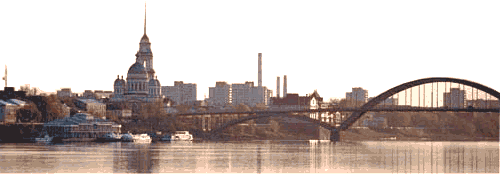  Рыбинск  Содержание Паспорт муниципальной программы«Реализация молодежной  политики в городском округе город Рыбинск Ярославской области» 1.2. Анализ существующей ситуации и оценка проблем  Молодежная политика в городе Рыбинске представляет собой систему,  ориентированную  на поддержку самостоятельного, активного становления личности каждого молодого человека. В тоже время молодежная политика реализуется при активном участии самих молодых людей, муниципальных учреждений, молодежных общественных объединений, органов молодежного самоуправления и  других структур. Инфраструктура молодежной политики в г. Рыбинске:  - 2 муниципальных учреждения сферы молодежной политики: МАУ «МЦ «Максимум» (объединяет 11 клубов по месту жительства» и Дворец молодежи), МАУ «ЦО «Содружество» (структурные подразделения ДОЛ им. Ю.Гагарина,                 им. А. Матросова, «Полянка»);- 23 детских и молодежных общественных организаций и  объединений; общее количество членов объединений -  11 000  человек;- 12 органов молодежного самоуправления на базе средних специальных и высших учебных заведений, предприятий, учреждений;- Молодежный Совет города Рыбинска.Реализация молодежной политики в городе осуществляется по следующим приоритетным направлениям: - выявление, продвижение и поддержка активности молодежи и ее достижений в различных сферах деятельности;- поддержка деятельности общественных организаций и объединений;- гражданско-патриотическое воспитание молодежи;- содействие в организации труда и занятости детей, подростков и молодежи;- содействие в организации отдыха, оздоровления, здорового образа жизни;- развитие добровольческой (волонтерской) деятельности молодежи;- работа с молодыми семьями;- организация работы с детьми и молодежью по месту жительства;- содействие социально-психологической адаптации,  осуществление мер социальной поддержки и помощи молодым людям, находящимся в трудной жизненной ситуации;- методическое и информационное обеспечение реализации программ молодежной политики.В 2021 году отделом по молодежной политике Департамента по физической культуре, спорту и молодежной политике Администрации городского округа город Рыбинск Ярославской области (далее – отдел по молодежной политике),  совместно  с общественными организациями и органами молодежного самоуправления, муниципальными учреждениями  проведено 88 мероприятий по различным направлениям молодежной политики, в которых приняли участие  25 829 человек.В направлении «Патриотическое воспитание молодежи» сложилась система проведения городских и областных мероприятий, организаторами которых в большинстве  своем являются общественные организации, органы молодежного самоуправления, муниципальные учреждения. В 2021 г.  отделом по молодежной политике совместно с общественными организациями, органами молодежного самоуправления, муниципальными учреждениями  реализовано 12 проектов патриотической направленности.  В рамках реализации подпрограмм молодежной политики на территории города Рыбинска  муниципальными автономными  учреждениями                      «МЦ «Максимум» и «ЦО «Содружество» реализуются программы и проекты по организации  досуга подростков и молодежи путем развития социально-клубной работы с молодежью по месту жительства, по  профилактике негативных явлений в молодежной среде, по спортивно – массовой  работе с подростками и молодежью; по  вовлечению молодежи в добровольческую деятельность, по содействию социальной адаптации молодых семей и  подготовке молодежи к семейной жизни, по профессиональному самоопределению и трудовому воспитанию молодежи, по организации отдыха и оздоровлению детей и молодежи, по организации профильных молодежных лагерей.Использование программного подхода будет способствовать наиболее успешному исполнению поставленных в программе задач и направлений деятельности. Реализация программы будет направлена на преодоление слабых сторон существующей системы работы с молодежью, к числу которых относятся:- отсутствие четких критериев степени удовлетворенности молодежи качеством, разнообразием и доступностью проводимых мероприятий и услуг для молодежи;-  недостаточная сеть муниципальных учреждений молодежной политики, особенно в отдаленных микрорайонах  города;- недостаточный  уровень информированности молодежи об имеющихся ресурсах  для реализации собственного потенциала и развития своих возможностей;- снижение численности молодого населения города;- социальная апатия среди  молодежи города;- высокие показатели асоциального поведения в молодежной среде.Решению существующих проблем будут способствовать следующие сильные стороны:- существующая инфраструктура молодежной политики и наличие ресурсной базы для реализации программ молодежной политики (учреждения молодежной политики, кадровый потенциал, развитая сеть детских и молодежных общественных объединений, органов молодежного самоуправления, высокий уровень среднего образования города, функционирование учреждений среднего и высшего профессионального образования);- положительный опыт межведомственного взаимодействия  с другими структурами и  ведомствами;- положительный опыт  реализации подпрограмм молодежной политики;- наличие системы и опыта в организации и проведении массовых культурно-досуговых, спортивных мероприятий.Реализация программы  связана со следующими рисками (угрозами):- недостаточность  и несвоевременность финансирования мероприятий подпрограммы, зависимость от социально-экономического положения города; - миграция активной части молодежи в более развитые территориальные образования;- увеличение охвата молодежи (особенно среди несовершеннолетних) опасными асоциальными явлениями (табакокурение, алкогольная зависимость, наркомания);- увеличение интернет-зависимости в молодежной среде;- ослабление института семьи.Реализации мероприятий программы будут способствовать следующие возможности:- объединение ресурсной базы молодежной политики, образования, культуры, физической культуры и спорта;- межведомственное взаимодействие  по решению задач, преодолению проблем, связанных с молодежью;- возможность самореализации молодого человека через участие в мероприятиях  молодежной политики;- возможность трудоустройства на промышленные предприятия, организации, учреждения социальной сферы.Таким образом, из анализа сильных и слабых сторон, рисков (угроз) и возможностей можно сделать вывод о том, что существует достаточно позитивных факторов внутреннего и внешнего характера, способных обеспечить успешное осуществление реализации намеченных мероприятий программы.1.3. Цели, задачи и ожидаемые результаты  реализации  программы Молодежная политика города осуществляется в целях обеспечения  разностороннего развития молодых людей г. Рыбинска,  их деловой активности, творческих способностей, навыков самоорганизации и  самореализации личности.Указанная цель достигается путем решения следующих задач:- вовлечение молодежи в активную жизнь городского сообщества; - развитие инновационного, интеллектуального потенциала, деловой активности молодежи;- обеспечение условий для реализации творческого потенциала молодежи, активного занятия физической культурой и спортом; - укрепление информационно - ресурсной базы реализации молодежной политики на территории города Рыбинска.- создание и развитие условий для эффективного функционирования системы патриотического воспитания граждан на территории города Рыбинска;- создание условий для реализации проектов и мероприятий,  направленных на формирование гражданско - патриотических ценностей у граждан города Рыбинска.- создание условий для сохранения и развития  учреждений отдыха и оздоровления  г. Рыбинска;- обеспечение отдыха,  оздоровления и занятости   детей и молодежи  г. Рыбинска.- повышение качества услуг, оказываемых в сфере молодежной политики и содействие формированию системы материально-технического обеспечения деятельности муниципальных учреждений сферы молодежной политики.Реализация программы обеспечит сохранение и развитие потенциала молодежи, усиление ее влияния на социально-экономическую, культурную и политическую ситуацию в г. Рыбинск и предполагает достижение следующих результатов:- сохранение количества представленных и реализованных проектов, направленных на вовлечение молодежи в общественную деятельность на уровне не ниже 10 проектов;                     - сохранение количества молодых людей, вовлеченных в деятельность детских и молодежных общественных  организаций и объединений не ниже 11 000 человек; - сохранение количества уникальных волонтеров, принимающих участие в реализации социально-значимых инициатив на территории города на уровне не ниже 430 человек;- сохранение количества ежегодно проводимых мероприятий для молодежи и с ее участием – не ниже уровня 88 мероприятий; - сохранение количества молодежи, ежегодно вовлеченной в мероприятия программы  не ниже уровня 32640 человек;- сохранение количества проектов, направленных на обучение молодёжного актива, на уровне не ниже 3 проектов. - сохранение количества молодежных и детских общественных организаций и объединений патриотической направленности на уровне не ниже                               12 организаций;- сохранение количества проектов патриотической направленности общественных организаций и органов молодёжного самоуправления, поддержанных в рамках реализации подпрограммы  на уровне не ниже                    8 проектов;- сохранение количества учреждений отдыха и оздоровления различного типа на уровне не ниже 45 учреждений;- сохранение количества детей и молодежи  (в возрасте от  7 до 17 лет), охваченных  всеми формами отдыха и оздоровления на уровне не ниже 7000 человек;- сохранение количества молодежи, ежегодно пользующейся услугами учреждений молодежной политики  не ниже уровня 27 500 человек;- сохранение количества учреждений сферы молодежной политики, осуществляющих деятельность на территории города Рыбинска,  на уровне не ниже 2 учреждений.1.4. Социально-экономическое обоснование программыРеализация программы будет способствовать решению  указанных проблем и задач  в сфере  молодежной политики г. Рыбинска. Источником финансирования мероприятий  муниципальной  программы являются средства городского,  областного, федерального бюджетов и привлеченных средств, которые распределены между подпрограммами в зависимости от поставленных целей, задач и соответственно затрат. Объемы финансирования, запланированные  на реализацию  программных мероприятий, обоснованы сметами расходов, имеющимися в распоряжении главных распорядителей бюджетных средств, и составлены исходя из накопленного опыта реализации мероприятий молодежной политики. Объемы финансовых расходов на проведение мероприятий связаны с поставленной задачей мероприятия, количеством участников, долговременностью мероприятия, необходимыми затратами на проведение, расчетами  с учетом цен и тарифов. Финансирование деятельности учреждений осуществляется на основании заключенных соглашений на выполнение муниципального задания и иных целей и в соответствии с планами хозяйственной деятельности, утвержденными учреждениями и согласованными с ГРБС (Департаментом  по физической культуре, спорту и молодежной политике) и на основании смет.	Экономический эффект  программы достигается путем оптимального и рационального расходования бюджетных средств в соответствии с целями и задачами для достижения социально-значимых результатов, обозначенных в программе, а также привлечения иных источников для реализации программы.1.5. Финансирование программыОбъем финансирования программы на 2022 – 2025 годы составляет (выделено / финансовая  потребность): 285,65 млн. руб./ 432,75 млн. руб.,  в т.ч.средства городского бюджета:средства областного бюджета, в т.ч.:Структура  расходов по реализации программы включает в себя ассигнования на заработную плату работников учреждений сферы молодежной политики, содержание и  укрепление материально-технической базы  муниципальных учреждений молодежной политики; расходы на оплату товаров, работ, услуг, иные цели  в соответствии с планом финансово – хозяйственной деятельности, муниципальным заданием муниципальных учреждений, договорами и муниципальными контрактами.Финансирование  за счет средств областного  бюджета осуществляется на условиях софинансирования и определяется соглашением между исполнителем программы и органами исполнительной власти Ярославской области.	Для реализации программных мероприятий привлекаются средства из других источников:  сдача в аренду помещений  муниципальных учреждений, родительская плата  за приобретенные путевки в муниципальные учреждения отдыха и оздоровления, получение грантов через   участие в областных и федеральных конкурсах  проектов и  программ  в сфере молодежной политики.Механизм реализации программыДеятельность по реализации программы осуществляет Департамент по физической культуре, спорту и молодежной политике Администрации городского округа город Рыбинск Ярославской области.Финансирование программных мероприятий осуществляется в соответствии с действующим законодательством.Предоставление средств городского, областного, федерального бюджетов, предусмотренных на реализацию подпрограмм  программы осуществляется в форме:- субсидий на реализацию подпрограмм;- оплаты товаров, работ, услуг, выполняемых физическими и юридическими лицами по гражданско-правовым договорам и муниципальным контрактам;- иных предусмотренных законом формах.Департамент по физической культуре, спорту и молодежной политике  Администрации городского округа город Рыбинск Ярославской области: - осуществляет распределение средств городского, областного, федерального бюджетов  и средств из внебюджетных источников (в случае их привлечения) на реализацию программных мероприятий;- несет ответственность за своевременную и качественную реализацию мероприятий программы  обеспечивает эффективное использование бюджетных средств  и средств из внебюджетных источников, привлекаемых на ее реализацию;- осуществляет мониторинг и анализ реализации программы, а также проводит согласно принятой методике оценку её эффективности. Индикаторы результативности программы 2.1. Паспорт подпрограммы«Обеспечение условий для развития социальной активности молодежи                          городского округа город Рыбинск Ярославской области» на 2022 - 2025 годы 2.2. Анализ существующей ситуации и оценка проблемСегодня все более очевидной становится ключевая роль молодежи как особой социальной группы в развитии общества. Для того, чтобы потенциал молодежи мог быть реализован в качестве одного из важных ресурсов городского развития, необходимо выстроить механизмы, позволяющие молодежи оказывать позитивное влияние на социально-экономическую и общественно-политическую ситуацию в городе.   Для демографической ситуации в г. Рыбинске характерны естественная убыль, старение  и миграция населения. Это отражается и на количество проживающих молодых людей в г. Рыбинске. По данным  отдела государственной статистики в г. Рыбинске на 01.01.2022  в городе  проживают 41766 молодых человека в возрасте  14 до 35 лет. Снижение численности молодежи ставит перед органами муниципального управления вопрос о необходимости ставки на кардинальное повышение качества имеющегося молодежного человеческого ресурса, минимизацию физических и социальных потерь, максимально глубокую и эффективную социализацию молодых людей, формирование у них установок на самостоятельность и развитие лидерских качеств.    Эффективным механизмом решения проблемы является программно-целевой метод планирования деятельности с четким определением целей и задач, выбором перечня скоординированных мероприятий,  направленных на включение молодежи в созидательные процессы городского развития и их соотнесения с реальными возможностями городского бюджета.Использование такого метода позволит мобилизовать ресурсные возможности и сконцентрировать усилия на следующих приоритетных направлениях решения проблемы:- 	вовлечение  молодежи  в  социальную  практику и ее информирование о потенциальных возможностях  развития в городе;-  	развитие созидательной активности молодежи;- 	интеграция молодых людей, оказавшихся в трудной жизненной ситуации, в жизнь общества. С целью выявления, продвижения  и поддержки активности молодежи, создания условий для ее самореализации в 2021 году в городе   проводились конкурсы социальных проектов и молодежных  инициатив, конференции, «круглые столы»,  обучающие семинары для молодежного актива, организовывались мероприятия по формированию активной жизненной позиции; оказывалась  информационно-методическая помощь в написании программ на соискание грантов областного, всероссийского  уровней; организовывались городские лагеря молодежного актива; оказывалось содействие участию представителей молодежи города Рыбинска в межмуниципальных, межрегиональных и Всероссийских форумах, конференциях, конкурсах, фестивалях.Однако,  в настоящее время в молодежной среде отмечается ряд негативных тенденций:- ухудшается состояние физического и психического здоровья молодого поколения, продолжается концентрация молодых людей в наиболее активных экономических центрах России (Москва, Санкт-Петербург, крупные административные центры субъектов Российской Федерации);- около одной трети молодых людей не в состоянии успешно адаптироваться в современной экономической ситуации и реализовать свои профессиональные устремления, у молодежи отсутствует стремление к общественной деятельности, навыки самоуправления;-происходят деформации духовно-нравственных ценностей, размываются моральные ограничители на пути к достижению личного успеха, снижается воспитательное воздействие семьи, ее роли в социализации детей ведет к отчужденности детей от родителей, росту социального сиротства;- слабо развивается культура ответственного гражданского поведения, самоидентификация молодежи как активных жителей города, встраивание ее в процессы городского развития;- интенсивное общение в сети «Интернет» приводит к формированию виртуальных (не имеющих физического воплощения и отличающихся от реально существующих) интересов, потребностей,  образа жизни. 	В связи с этим возникает необходимость в применении качественно новых подходов к решению проблем молодежи и совершенствованию системы мер, направленных на создание условий и возможностей для успешной социализации и эффективной самореализации молодежи, для развития ее потенциала в интересах общества.Опыт  реализации молодежной политики на территории г. Рыбинска позволяет определить следующие факторы совершенствования системы в указанной области. Для этого необходимо: - расширять спектр услуг и работ для молодежи, в рамках деятельности существующих  учреждений сферы молодежной политики;- включать молодых людей в социально-экономическую жизнь города, повышать активности молодежи в решении городских проблем;- расширять спектр молодежных социально-значимых инициатив; - поддерживать деятельность общественных организаций, инициативную и талантливую молодежь в проектной  конкурсной деятельности регионального, федерального уровней;- повышать качественный уровень мероприятий, проводимых для молодежи и с ее участием;- расширять спектр деятельности добровольческого движения молодежи- выстраивать эффективную систему взаимодействия с категорией «работающая молодежь»;- укреплять и развивать  материально-техническую базу муниципальных учреждений молодежной политики, общественных организаций и объединений. Приоритетные задачи социально-экономического развития  города требуют продолжения реализации государственной молодежной политики в рамках идеи создания условий для включения молодых граждан в социально-экономические, общественно-политические и социокультурные  отношения с целью увеличения их вклада в развитие города. 2.3. Цели, задачи и ожидаемые результаты  реализации  подпрограммы Цель подпрограммы:- создание условий для успешной социализации, эффективной самореализации молодых людей  в интересах развития города Рыбинска.Задачи подпрограммы: - вовлечение молодежи в активную жизнь городского сообщества; - развитие инновационного, интеллектуального  потенциала, деловой активности молодежи;- обеспечение условий для реализации творческого потенциала молодежи, активных занятий физической культурой и спортом; - укрепление информационно - ресурсной базы реализации молодежной политики на территории города Рыбинска.Реализация подпрограммы  позволит создать условия для самореализации молодежи, повышения ее социальной активности, усилить влияние молодежи  на социально-экономическую, культурную и политическую ситуацию в городе Рыбинске, и предполагает достижение следующих результатов:- сохранение количества представленных и реализованных проектов, направленных на вовлечение молодежи в общественную деятельность на уровне не ниже 10 проектов;                     - сохранение количества молодых людей, вовлеченных в деятельность детских и молодежных общественных  организаций и объединений не ниже 11 000 человек; - сохранение количества уникальных волонтеров, принимающих участие в реализации социально-значимых инициатив на территории города на уровне не ниже 430 человек;- сохранение количества ежегодно проводимых мероприятий для молодежи и с ее участием – не ниже уровня 88 мероприятий; - сохранение количества молодежи, ежегодно вовлеченной в мероприятия программы  не ниже уровня 32640 человек;- сохранение количества проектов, направленных на обучение молодёжного актива, на уровне не ниже 3 проектов.       2.4. Социально-экономическое обоснование подпрограммыРеализация подпрограммы будет способствовать решению  указанных проблем и задач  в сфере  молодежной политики г. Рыбинска. Объем финансирования подпрограммы «Обеспечение условий для развития социальной активности молодежи городского округа город Рыбинск Ярославской области» составляет 0,47 % от общего объема расходов муниципальной программы.Все мероприятия, запланированные к реализации, обоснованы сметами расходов, имеющимися в распоряжении главных распорядителей бюджетных средств. Основными статьями расходов, предусмотренными для реализации   плана мероприятий, являются: транспортные расходы, приобретение призов, оплата услуг по оплате договоров, увеличение стоимости материальных запасов.   Социальный эффект от реализации  мероприятий подпрограммы заключается: - в вовлечении молодежи в активную жизнь городского сообщества,  развитии инновационного потенциала, деловой активности молодежи;-  в обеспечении условий для реализации творческого, интеллектуального потенциала молодежи, активного занятия физической культурой и спортом, эффективной организации свободного времени. Экономический эффект  программы достигается путем оптимального и рационального расходования бюджетных средств в соответствии с целями и задачами для достижения социально-значимых результатов, обозначенных в подпрограмме, а также привлечения иных источников для реализации подпрограммы.2.5. Финансирование подпрограммыОбъем финансирования подпрограммы на 2022 – 2025 годы (выделено / финансовая  потребность) составляет: 1,35 млн. руб. / 3,2 млн. руб., в т.ч.: из средств городского бюджета Структура  расходов по реализации подпрограммы включает в себя  расходы на оплату товаров, работ, услуг, иные цели  в соответствии со сметой расходов на реализацию мероприятий подпрограммы. 2.6. Механизм реализации подпрограммы Финансирование программных мероприятий подпрограммы  осуществляется в соответствии с действующим законодательством.Предоставление средств городского, областного бюджетов, предусмотренных на реализацию подпрограммы  осуществляется в форме:- субсидий на реализацию подпрограммы;- оплаты товаров, работ, услуг, выполняемых физическими и юридическими лицами по гражданско-правовым договорам и муниципальным контрактам;- иных предусмотренных законом формах.Департамент по физической культуре, спорту и молодежной политике  Администрации городского округа город Рыбинск Ярославской области: - осуществляет распределение средств городского, областного бюджетов и средств из внебюджетных источников (в случае их привлечения) на реализацию программных мероприятий;-  несет ответственность за своевременную и качественную реализацию мероприятий подпрограммы обеспечивает эффективное использование бюджетных средств  и средств из внебюджетных источников, привлекаемых на ее реализацию;- осуществляет мониторинг и анализ реализации подпрограммы, а также проводит согласно принятой методике оценку её эффективности. 2.7. Индикаторы результативности подпрограммы       В процессе реализации подпрограммы предполагается достичь следующих значений показателей. 2.8. Перечень основных мероприятий подпрограммы3.1. Паспорт подпрограммы«Патриотическое воспитание и допризывная подготовка граждан городского округа город Рыбинск Ярославской области» на 2022 - 2025 годы 3.2. Анализ существующей ситуации и оценка проблемЦель патриотического воспитания – развитие в обществе высокой социальной активности, гражданской ответственности, духовности, становление граждан, обладающих позитивными ценностями и качествами, способных проявить их в созидательном процессе в интересах Отечества. Недооценка патриотизма как важнейшей составляющей общественного сознания приводит к ослаблению социально-экономических, духовных и культурных основ развития общества и государства. Этим и определяется приоритетность патриотического воспитания в общей системе воспитания граждан России.Работа по патриотическому воспитанию граждан в городском округе город Рыбинск Ярославской области осуществляется на принципах межведомственного взаимодействия.Эффективная работа, направленная на достижение конкретных результатов, возможна только при наличии нормативных документов, закрепляющих полномочия и ответственность субъектов патриотического воспитания всех уровней. В этой связи на уровне городского округа ведется деятельность, направленная на совершенствование организационно-правовой основы, а также координацию деятельности структурных подразделений Администрации городского округа город Рыбинск Ярославской области, образовательных учреждений, общественных организаций и объединений, всех заинтересованных структур. В городском округе создан и действует Координационный совет по патриотическому воспитанию граждан РФ, проживающих на территории города Рыбинска.Итоги реализации программы 2020-2021 гг. по патриотическому  воспитанию  показали значимость, а главное востребованность  данной работы среди подрастающего поколения, руководителей учреждений, организаций, руководителей патриотических объединений, педагогов.Но следует отметить, что наряду с положительными тенденциями главными проблемами в сфере патриотического воспитания граждан остаются:- низкий уровень охвата мероприятиями патриотической направленности граждан, относящихся к категории студенты и работающая молодёжь;-  проблема осознания гражданского долга (в частности, молодежь с пониманием относится к необходимости защиты Родины и ее национальных интересов, но особого желания служить в Вооруженных Силах не испытывает);- недостаточное понимание гражданами роли и места России и родного края в историческом, культурном развитии общества и государства;- низкая мотивация граждан к сохранению и приумножению культурно-исторического наследия родного края;- недостаточная работа по информированию населения о деятельности в сфере патриотического воспитания.Основными задачами и приоритетными направлениями в работе на следующий период являются:- дальнейшее развитие и совершенствование системы патриотического воспитания граждан с учетом современных условий и потребностей общества;- развитие и сохранение чувства уважения к людям старшего поколения, ветеранам;- повышения качественного уровня мероприятий гражданско-патриотической направленности;- совершенствование системы подготовки специалистов в области патриотического воспитания;- обобщение и распространение опыта педагогической деятельности муниципальных учреждений, общественных организаций, занимающихся патриотическим воспитанием граждан;- создание условий для развития молодежных и детских общественных объединений, осуществляющих деятельность в сфере патриотического воспитания детей и молодежи;- создание условий для совершенствования материальной базы   муниципальных учреждений, общественных организаций для реализации программ патриотического воспитания;- повышение уровня работы со средствами массовой информации и печати по вопросам патриотического воспитания граждан города;- организация и проведение профильных лагерей патриотической направленности муниципальными учреждениями, молодежными общественными организациями и объединениями патриотической направленности.Подпрограмма на 2022-2025 годы является логическим продолжением предыдущих подпрограмм, реализованных в городе Рыбинске, и направлена на дальнейшее продолжение работы по патриотическому воспитанию граждан; призвана повысить эффективность решения проблем гражданско-патриотического воспитания как важнейшей духовной и социальной задачи;  представляет собой комплекс организационных, исследовательских и методических мероприятий, способных обеспечить решение основных задач в области патриотического воспитания.Подпрограмма ориентирована на все социальные слои и возрастные группы граждан при сохранении приоритета патриотического воспитания детей и молодежи.3.3. Цели, задачи и ожидаемые результаты реализации подпрограммыЦель подпрограммы: - Формирование у граждан города Рыбинска  патриотических ценностей, чувства гражданской ответственности, верности Отечеству.Задачи подпрограммы:- Создание и развитие условий для эффективного функционирования системы патриотического воспитания граждан на территории города Рыбинска;- Создание условий для реализации проектов и мероприятий,  направленных на формирование гражданско-патриотических ценностей у граждан города Рыбинска.Реализация подпрограммы обеспечит дальнейшее развитие и совершенствование системы патриотического воспитания граждан с учетом современных условий и потребностей общества в городе Рыбинске и предполагает достижение следующих результатов:- сохранение количества молодежных и детских общественных организаций и объединений патриотической направленности на уровне не ниже                       12 объединений;- сохранение количества проектов патриотической направленности общественных организаций и органов молодёжного самоуправления, поддержанных в рамках реализации подпрограммы  на уровне не ниже                       8 проектов.3.4. Социально-экономическое обоснование подпрограммыРеализация подпрограммы будет способствовать решению указанных проблем и задач в сфере патриотического воспитания граждан г. Рыбинска.Объем финансирования подпрограммы «Патриотическое воспитание и допризывная подготовка граждан городского округа город Рыбинск Ярославской области» составляет 0,22 % от общего объема расходов муниципальной программы.Все мероприятия, запланированные к реализации, обоснованы сметами расходов, имеющимися в распоряжении главных распорядителей бюджетных средств.Основными статьями расходов, предусмотренными для реализации   плана мероприятий, являются: транспортные расходы, приобретение призов, оплата услуг по оплате договоров, увеличение стоимости материальных запасов.   Социальный эффект от реализации мероприятий подпрограммы - это:-  формирование у жителей города Рыбинска гражданско-патриотического отношения к Родине, уважении к её истории, культуре, традициям;- совершенствование организационной основы проведения работы по патриотическому воспитанию граждан;- создание условий для реализации проектов и мероприятий, направленных на формирование гражданско-патриотических ценностей у граждан города Рыбинска.Экономический эффект  программы достигается путем оптимального и рационального расходования бюджетных средств в соответствии с целями и задачами для достижения социально-значимых результатов, обозначенных в подпрограмме, а также привлечения иных источников для реализации подпрограммы.3.5. Финансирование подпрограммыОбщий объем финансирования подпрограммы на 2022 - 2025  годы  составляет (выделено/ финансовая потребность) 0,637 млн. руб./2,28 млн.  руб., в т.ч. средства городского бюджета:средства областного бюджета:Структура расходов по реализации подпрограммы включает в себя расходы на оплату товаров, работ, услуг, иные цели в соответствии со сметой расходов на реализацию мероприятий подпрограммы. Финансирование за счет средств областного бюджета осуществляется на условиях софинансирования и определяется соглашением между исполнителем подпрограммы и органами исполнительной власти Ярославской области.3.6.  Механизм реализации подпрограммыКоординацию деятельности по реализации подпрограммы осуществляет отдел по молодежной политике Департамента по физической культуре, спорту и молодежной политике Администрации городского округа город Рыбинск Ярославской области.Заказчик - Администрация городского округа город Рыбинск Ярославской области:- выделяет целевые средства на реализацию подпрограммы;- обеспечивает поддержку реализации подпрограммы со стороны структурных подразделений Администрации города;- обеспечивает подключение СМИ к пропаганде положений и результатов реализации подпрограммы;-осуществляет контроль за рациональным использованием бюджетных средств, выделенных для реализации подпрограммы;- оценивает эффективность реализации подпрограммы.Департамент по физической культуре, спорту и молодежной политике:- планирует мероприятия по реализации подпрограммы;- координирует деятельность всех учреждений, организаций, осуществляющих реализацию подпрограммы;- осуществляет мониторинг подпрограммы;- обеспечивает методическое сопровождение реализации подпрограммы;- способствует поиску и привлечению финансовых ресурсов для реализации подпрограммы;- организует дополнительное профессиональное обучение кадров учреждений, организаций, осуществляющих реализацию подпрограммы; - вносит предложения по корректировке подпрограммы; - в установленном порядке предоставляет отчеты о реализации подпрограммы;		Учреждения, осуществляющие работу по патриотическому воспитанию: - реализуют мероприятия подпрограммы с учетом особенностей учреждения; - анализируют выполнение подпрограммы в рамках своей компетенции; - привлекают общественность и социальных партнеров к совместной деятельности по реализации подпрограммы; - создают и развивают информационное поле для реализации подпрограммы; - способствуют выявлению и поддержке лучших кадров, обеспечивают методическое сопровождение их участия в конкурсах по патриотическому воспитанию;- обеспечивают мониторинговые и социологические исследования;- оказывают методическую помощь организациям, осуществляющим реализацию подпрограммы;- вносят предложения по корректировке подпрограммы;	Общественные организации и объединения:- участвуют в обсуждении, популяризации, реализации подпрограммы;- имеют право представлять проекты и программы, направленные на решение проблем патриотического воспитания граждан и претендующие на поддержку в рамках подпрограммы;- реализуют проекты и программы, в том числе, поддержанные в рамках подпрограммы.3.7.  Индикаторы результативности подпрограммы 3.8.  Перечень основных мероприятий подпрограммы4.1. Паспорт подпрограммы«Отдых, оздоровление и занятость детей и молодежи городского округа город Рыбинск Ярославской области » на 2022 – 2025 годы4.2. Анализ существующей ситуации и оценка проблемРазвитие системы отдыха и оздоровления  детей и молодежи  в современных условиях является неотъемлемой частью социальной политики города Рыбинска.	Организация отдыха и оздоровления детей и молодежи города осуществляется на базе загородных учреждений стационарного типа, лагерей дневного пребывания детей, профильных лагерей, санаторных оздоровительных учреждений круглогодичного действия. По данным отдела государственной статистики в г. Рыбинске на 01.01.2021 в городе проживает 20771 детей и молодежи в возрасте от 7 до 17 лет. 	Летняя оздоровительная кампания 2021 года была проведена в особых условиях сохранения рисков распространения коронавирусной инфекции:- наполняемость лагерей составила не более 75 % от проектной мощности; - допуск к работе персонала осуществлялся по результатам иммунно-ферментного анализа на наличие антител к COVID;- осуществлялся  одновременный  заезд (выезда) детей и персонала                       в лагерь на весь период смены.На территориях и в помещениях организаций отдыха и оздоровления было организовано максимальное разобщение детей между отрядами. Были запрещены массовые мероприятия, в том числе проведение родительских дней, обеспечено соблюдение социальной дистанции при расстановке кроватей в спальных помещениях, предусмотрено максимальное нахождение детей на открытом воздухе. Актуальной формой работы по организации культурно-спортивного досуга детей, подростков  и молодежи в каникулярное время стала летняя площадка «Мой двор – моя команда», в которой ежегодно задействовано около 3000 детей и подростков, молодежи.Организованным отдыхом и оздоровлением охвачены 8264 детей   и молодежи г. Рыбинска, что составило 40,5 % от общего количества детей в возрасте от 7 до 17 лет. Достигнуты цели летней оздоровительной кампании 2021 года:- качественное предоставление услуг в сфере организации отдыха детей и их оздоровления в детских оздоровительных лагерях;- соблюдение рекомендаций  Роспотребнадзора об организации работы организаций отдыха детей и их оздоровления в условиях сохранения рисков распространения COVID-19;- обеспечение безопасного отдыха детей.	За период  2020-2021 гг.  из областного и городского бюджетов выделяются финансовые средства на укрепление материально-технической базы муниципальных загородных оздоровительных учреждений. Это позволило   произвести в лагерях  текущие и капитальные ремонты в жилых корпусах, пищеблоках, сантехнических блоках, инженерных сетях, на очистных  сооружениях,   благоустроить территории;  установить системы  контроля и безопасности;  приобрести технологическое оборудование, мягкий инвентарь, мебель, детское игровое оборудование.На ближайшие годы приоритетами в сфере отдыха, оздоровления и занятости детей и молодежи г. Рыбинска будут являться:- сохранение сети учреждений отдыха и оздоровления детей;- создание комплексной безопасности детей в период их пребывания в учреждениях отдыха и оздоровления в условиях сохранения рисков распространения коронавирусной инфекции COVID - 19;- разработка и внедрение новых воспитательных программ в детских учреждениях отдыха и оздоровления различного типа.Использование программно-целевого метода при реализации мер по организации отдыха, оздоровления и занятости детей доказало свою эффективность и позволит в дальнейшем привлечь дополнительные средства федеральных и региональных целевых программ и иных внебюджетных источников для решения задач  подпрограммы.4.3. Цель, задачи и ожидаемые результаты реализации  подпрограммыЦель подпрограммы:- укрепление и повышение эффективности системы организации отдыха, оздоровления и занятости детей и молодежи города Рыбинска на основе скоординированной деятельности всех заинтересованных отраслей. Задачи  подпрограммы:1. Создание условий для сохранения и развития  учреждений отдыха и оздоровления  г. Рыбинска;2. Обеспечение отдыха,  оздоровления и занятости детей и молодежи                        г. Рыбинска.Реализация подпрограммы  позволит достигнуть следующих результатов: - сохранение  количества учреждений отдыха и оздоровления различного типа (загородные детские учреждения отдыха и оздоровления, лагеря дневного пребывания детей)  -  на уровне не  ниже 45 лагерей; - сохранение количества детей и молодежи (в возрасте от  7 до 17 лет), охваченных  всеми формами отдыха и оздоровления на уровне не ниже 7000 человек.4.4. Социально-экономическое обоснование  подпрограммыРеализация подпрограммы будет способствовать решению  указанных проблем и задач  в сфере  отдыха и оздоровления детей и молодежи                               г. Рыбинска.Объем финансирования подпрограммы «Отдых, оздоровление и занятость детей и молодежи городского округа город Рыбинск Ярославской области» составляет 34,86 % от общего объема расходов муниципальной программы.Все мероприятия, запланированные к реализации, обоснованы сметами расходов, имеющимися в распоряжении главных распорядителей бюджетных средств.Основными статьями расходов, предусмотренными для реализации   плана мероприятий, являются: транспортные расходы, приобретение призов, оплата услуг по оплате договоров, увеличение стоимости материальных запасов, увеличение стоимости основных средств, пособия по социальной помощи населению, услуги по содержанию имущества.   Социальный эффект от реализации подпрограммы - это:- ежегодный охват организованным отдыхом и оздоровлением  детей и молодежи г. Рыбинска в возрасте от 7 до 17 лет, что позволит  укрепить и улучшить  физическое здоровье детей,  снизить уровень заболеваемости детей в течение года;-  оказание социальной поддержки  детям, находящимся в трудной жизненной ситуации;- формирование у детей и молодежи дополнительных возможностей для духовного, интеллектуального и физического развития, творческих способностей, приобретение детьми навыков коммуникации через активную форму отдыха, формирование положительного опыта социального поведения, а также предупреждение безнадзорности и правонарушений среди несовершеннолетних в летний период;- создание условий для полноценного отдыха и оздоровления детей, доступности разнообразных форм отдыха и оздоровления, повышения качества услуг, предоставляемых организациями отдыха и оздоровления детей, удовлетворения потребности населения в услугах отдыха и оздоровления.Продолжение процесса укрепления и развития материально-технической базы загородных оздоровительных центров будет способствовать повышению эффективности отдыха и оздоровления детей,  предупреждению возникновения чрезвычайных ситуаций (вспышек инфекций, заболеваемости, травматизма детей), повышению эффективности функционирования учреждений отдыха и оздоровления в целом.  Экономический эффект  программы достигается путем оптимального и рационального расходования бюджетных средств в соответствии с целями и задачами для достижения социально-значимых результатов, обозначенных в подпрограмме, а также привлечения иных источников для реализации под- программы.   4.5. Финансирование  подпрограммыОбщий объем финансирования  подпрограммы на 2021 - 2024  годы  составляет (выделено/финансовая потребность) 99,59 млн. рублей / 139,94млн.  рублей, в т.ч.:средства городского бюджета:средства областного бюджета: другие источники:Структура  расходов по реализации подпрограммы включает в себя   субсидии городского и  областного  бюджетов  на организацию отдыха, оздоровления и занятости детей и молодежи г. Рыбинска.  Финансирование  за счет средств областного  бюджета осуществляется на условиях софинансирования и определяется соглашением между исполнителем подпрограммы и органами исполнительной власти Ярославской области.Для реализации программных мероприятий привлекаются средства из других источников:  родительская плата  за приобретенные путевки в муниципальные учреждения отдыха и оздоровления, получение грантов через   участие в областных и федеральных конкурсах  проектов и  программ в сфере отдыха и оздоровления.4.6. Механизм реализации подпрограммы Ответственным исполнителем подпрограммы является Департамент  по физической культуре, спорту и молодежной политике Администрации городского округа город Рыбинск Ярославской области . 	Департамент по физической культуре, спорту и молодежной политике:- разрабатывает в пределах своих полномочий нормативные правовые акты, необходимые для выполнения подпрограммы;- координирует деятельность исполнителей и участников подпрограммы по ее реализации;- готовит  предложения о распределении средств  городского  бюджета, предусмотренных на реализацию подпрограммы;- запрашивает исполнителей и участников подпрограммы информацию о ходе и об итогах  ее реализации  и предложения по внесению изменений в подпрограмму;- обобщает  результаты и в установленном порядке отчитывается о ходе реализации подпрограммы и об итогах ее выполнения в целом;- несет ответственность за своевременную и качественную подготовку и реализацию мероприятий подпрограммы, обеспечивает эффективное использование средств, выделяемых на их реализацию.Исполнители подпрограммы- предоставляют ответственному исполнителю подпрограммы предложения о формах своего участия, а также необходимых объемах финансирования;- оказывают организационно-методическую помощь по организации отдыха детей;- несут ответственность за своевременную и качественную подготовку и реализацию мероприятий подпрограммы, обеспечивают эффективность использования  средств, выделяемых на их реализацию.	В целях обеспечения управления подпрограммой действует межведомственная комиссия по организации отдыха, оздоровления и занятости детей, подростков и молодежи городского округа город Рыбинск Ярославской области.4.7. Индикаторы результативности подпрограммы 4.8. Перечень основных мероприятий подпрограммы5.1. Паспорт подпрограммы«Функционирование отрасли «Молодежная политика» в городском округе город Рыбинск  Ярославской области» на 2022 – 2025 годы    5.2.  Анализ существующей ситуации 	В структуру отрасли «Молодежная политика» входят два подведомственных Департаменту по физической культуре, спорту и молодежной политике муниципальных автономных учреждения: МАУ  «МЦ «Максимум», МАУ «ЦО «Содружество».В структуре МАУ  «МЦ «Максимум» работают 11 клубов по месту жительства в 10 микрорайонах города и Дворец молодежи. 10 клубов  располагаются в жилых домах, 1 клуб - в отдельно стоящем здании;  имеют  площадь от 50 до 270 кв.м. Учреждение имеет 2 комплекта звуковой  аппаратуры. На балансе учреждения   числятся  4 хоккейных корта. Клубы оснащены спортивным инвентарем, настольными играми, частично оргтехникой.В 2021 году с целью создания единого молодежного  пространства – многофункционального молодежного центра - в муниципальную собственность был приобретен объект недвижимости для развития материально-технической базы сферы молодежной политики - Дворец молодежи по адресу Луговая, 17 общей площадью 4147,8 кв. м. На площадях объекта недвижимого имущества планируется организация работы по различным направлениям молодежной политики: поддержка творческой и талантливой молодежи,  гражданско - патриотическое воспитание молодежи, выявление, продвижение и поддержка молодежных инициатив,  профилактика социальных дезадаптаций в молодежной среде, содействие трудовому воспитанию молодежи, вовлечение молодежи в добровольческую деятельность.Основной персонал - это специалисты по работе с молодежью, имеющие творческий потенциал, опыт работы и способные успешно реализовывать поставленные задачи. Основной целью деятельности учреждения является реализация  приоритетных направлений государственной молодежной политики на территории города Рыбинска:- организация разумного досуга подростков и молодежи путем развития социально-клубной работы с молодежью по месту жительства;- профилактика негативных явлений в молодежной среде;- поддержка молодежных инициатив,  развитие творческого и интеллектуального потенциала молодежи;- организация спортивно – массовой  работы с подростками и молодежью; - вовлечение молодежи в добровольческую деятельность;- содействие социальной адаптации молодых семей, подготовка молодежи к семейной жизни;- содействие профессиональному самоопределению и трудовому воспитанию молодежи;- гражданское и патриотическое воспитание молодежи.В структуре МАУ «ЦО «Содружество» находятся три загородных детских оздоровительных учреждения  ДОЛ им. А. Матросова, ДОЛ «Полянка»,  ДОЛ им. Ю.Гагарина. В инфраструктуру всех лагерей входят благоустроенные спальные корпуса, стационарные столовые, клубы, медицинские блоки, душевые, спортивные объекты – футбольные поля, волейбольные площадки, гимнастические городки. Помимо прочего ДОЛ им. А.Матросова имеет веревочный городок, качели, уличные теннисные столы, тренажеры, игровые комплексы. В ДОЛ «Полянка» оборудован пляж. В ДОЛ им. Ю.А. Гагарина имеются турники, спортивные комплексы, оборудованы игровые площадки.Основными задачами деятельности учреждений отдыха  и оздоровления  являются: создание условий для организованного отдыха детей и молодежи,   организация содержательного досуга, обеспечение необходимых условий для творческого, духовного развития детей, для занятий физической культурой и спортом, укрепления их здоровья, привития навыков здорового образа жизни, удовлетворение  интересов детей и молодежи.Учреждения сферы молодежной политики помогают молодым людям адаптироваться в социальной среде, поддерживают молодежь в различных сферах жизнедеятельности, содействуют реализации молодежных инициатив, создают условия для воспитания, развития, общественного становления и самореализации детей и молодежи, для организации их социально-ориентированного досуга, занятости и отдыха, предоставляют широкий спектр своих услуг.5.3.Цель, задачи и ожидаемые результаты реализации подпрограммы	Цель подпрограммы: - обеспечение  условий  для  предоставления  муниципальных услуг и выполнения работ   в сфере молодежной политики в городском округе город Рыбинск Ярославской области.Задачи подпрограммы: - повышение качества услуг, оказываемых в сфере молодежной политики, и содействие формированию системы материально-технического обеспечения деятельности муниципальных учреждений сферы молодежной политики.Реализация подпрограммы обеспечит дальнейшее развитие и совершенствование отрасли «Молодежная политика» и предполагает достижение следующих результатов: - сохранение количества граждан г. Рыбинска в возрасте от 14 до 35 лет, охваченных мерами государственной молодежной политики, реализуемыми муниципальными учреждениями сферы молодежной политики – не ниже уровня  27500 человек; - сохранение количества учреждений сферы молодежной политики, осуществляющих деятельность на территории г. Рыбинска   -  не ниже уровня 2 единиц.5.4. Социально-экономическое обоснование подпрограммыИсточником финансирования мероприятий подпрограммы являются средства городского,  областного бюджетов и привлеченных средств, которые распределены в зависимости от задач и соответственно затрат. Объем финансирования подпрограммы «Функционирование отрасли «Молодежная политика»  в городском округе город Рыбинск  Ярославской области» составляет 64,44 % от общего объема расходов муниципальной программы.Финансирование деятельности учреждений осуществляется на основании заключенных соглашений на выполнение муниципального задания и иных целей и в соответствии с планами хозяйственной деятельности, утвержденными учреждениями и согласованными с ГРБС (Департаментом  по физической культуре, спорту и молодежной политике) и на основании смет.Структура  расходов по реализации подпрограммы включает в себя ассигнования на заработную плату работников учреждений сферы молодежной политики, содержание и  укрепление материально-технической базы  муниципальных учреждений молодежной политики; расходы на оплату товаров, работ, услуг, иные цели  в соответствии с планом финансово – хозяйственной деятельности, муниципальным заданием муниципальных учреждений, договорами и муниципальными контрактами.Социальный эффект от реализации мероприятий программы – это:- повышение качества услуг, оказываемых муниципальными  учреждениями и организациями, осуществляющими деятельность в сфере молодежной политики;- содействие формированию системы материально-технического обеспечения деятельности муниципальных учреждений сферы молодежной политики;- организация информационного сопровождения программ и мероприятий, реализуемых в сфере молодежной политики.Экономический эффект  программы достигается путем оптимального и рационального расходования бюджетных средств в соответствии с целями и задачами для достижения социально-значимых результатов, обозначенных в программе, а также привлечения иных источников для реализации программы.5.5. Финансирование подпрограммыОбщий объем финансирования  подпрограммы на 2022 – 2025 годы составляет (выделено / финансовая  потребность): 184,07 млн. руб./287,32 млн., в т.ч.средства городского бюджета, в т.ч:средства областного бюджета, в т.ч.:Для реализации подпрограммных мероприятий привлекаются средства из других источников:  сдача в аренду помещений  муниципальных учреждений, родительская плата  за приобретенные путевки в муниципальные учреждения отдыха и оздоровления, получение грантов через   участие в областных и федеральных конкурсах  проектов и  программ  в сфере молодежной политики. 5.6. Механизмы реализации подпрограммы Управление подпрограммой осуществляется Департаментом по физической культуре, спорту и молодежной политике Администрации городского округа город Рыбинск Ярославской области.Реализация  мероприятий подпрограммы предусматривается за счет средств городского бюджета с использованием следующих механизмов финансирования. Департамент по физической  культуре, спорту и молодежной политике заключает с муниципальными учреждениями сферы молодежной политики соглашения о предоставлении субсидии на финансовое обеспечение исполнения муниципального задания и иные цели.Форма соглашения о порядке и условиях предоставления субсидии на финансовое обеспечение выполнения муниципального задания, а также порядок мониторинга и контроля выполнения  муниципальных заданий в течение года и по итогам года утверждены Постановлением Администрации городского округа город Рыбинск от 09.11.2015 № 3186  «О порядке формирования  муниципального задания на оказание муниципальных услуг (выполнение работ), мониторинге и контроле выполнения муниципального задания».Муниципальные учреждения сферы молодежной политики – получатели субсидий осуществляют свою деятельность на основе планов финансово-хозяйственной деятельности. Порядок составления  и утверждения планов финансово-хозяйственной деятельности утвержден Постановлением Администрации городского округа город Рыбинск от 28.08.2019 № 2227 «О порядке составления и утверждения  плана финансово-хозяйственной деятельности муниципальных бюджетных и автономных учреждений».Порядок приобретения товаров (выполнения работ, оказания услуг), необходимых для реализации мероприятий подпрограммы определяется в соответствии с Федеральными законами от 05.04.2013 № 44-ФЗ «О контрактной системе в  сфере закупок, товаров, работ, услуг для обеспечения государственных и муниципальных нужд», от 18.07.2011 № 223–ФЗ «О закупках товаров, работ, услуг отдельными видами юридических лиц».Процесс реализации подпрограммы состоит из процедур по реализации проектов и мероприятий подпрограммы и контроля за реализацией мероприятий подпрограммы.Проверка целевого использования средств городского бюджета, выделяемых на реализацию подпрограммы, осуществляется в соответствии с действующим законодательством.Контроль за реализацией подпрограммы заключается в сравнении фактических данных о реализации подпрограммы с плановыми значениями, приведенными в разделе «Задачи и результаты, мероприятия», выявлении отклонений, анализе их причин.Департамент по физической культуре, спорту и молодежной политике                 2 раза в год формирует отчет о ходе реализации подпрограммы и организует размещение на своей странице официального сайта Администрации городского округа город Рыбинск  информации о ходе и результатах реализации подпрограммы, финансировании программных мероприятий.5.7. Индикаторы результативности программыВ процессе реализации подпрограммы предполагается достичь следующих значений показателей.5.8. Задачи и результаты, мероприятия6.1. Список сокращений, используемых в программеДФКСиМП	- Департамент по физической культуре, спорту и молодежной политике ОМП ДФКСиМП	-отдел по молодежной политике Департамента по физической культуре, спорту и молодежной политикеДО	- Департамент образования ДСЗН 	- Департамент по социальной защите населенияУК 					- Управление культуры ДФКС и МП ЯО	- Департамент по физической культуре, спорту и молодежной политике Ярославской областиМП	- муниципальная программаМАУ «МЦ «Максимум»        - муниципальное автономное учреждение                                                  «Молодежный центр «Максимум»      МОУ СОШ	                              -муниципальное образовательное учреждение                                                    средняя общеобразовательная школаССУЗ	- среднее специальное учебное заведение МиДОО	- молодежные и детские общественные объединенияМС	- Молодежный Совет г. Рыбинска ОМС					-  органы  молодежного самоуправленияМУ                                         - муниципальные учреждения МАУ «ЦО «Содружество»     - муниципальное автономное учреждение                                                    «Центр отдыха «Содружество» ДОЛ					- детский оздоровительный лагерь ОО					- общественные организацииОВК 	- отдел военного комиссариата ЯО по               г. Рыбинску и Рыбинскому районуВ/Ч					- войсковые частиРО РОСТО ДОСААФ 	- Рыбинская организация Российской оборонной спортивно-технической организацииЯРВПДМОО «Центр Патриот» 	- Ярославская региональная военно-патриотическая детско-молодежная общественная организация «Центр Патриот»ГБ					- городской бюджетОБ 					- областной бюджетФБ					- федеральный бюджетДр. источники			- другие источникиГРБС                                      - главный распорядитель бюджетных средств  Директор  Департамента по физической культуре, спорту и молодежной политике						 О.Б. Кондратенко  		 Список изменяющих документов(в ред. Постановлений Администрации городского округа г. Рыбинскот 29.01.2021 N 206, от 16.03.2021 N 611, от 04.08.2021 N 1950,от 27.08.2021 N 2100, от 15.02.2022 N 382, от 14.04.2022 N 1084,от 05.05.2022 N 2161, от 05.07.2022 N 2844, от 26.08.2022 N 3530, от 30.09.2022 N 3953)1.1.Паспорт муниципальной программы«Реализация молодежной  политики в городском округе город Рыбинск  Ярославской области» 51.2.Анализ существующей ситуации и оценка проблем81.3.Цели, задачи и ожидаемые результаты реализации программы 111.4.Социально-экономическое обоснование  программы121.5.Финансирование программы131.6. Механизм реализации программы141.7.Индикаторы результативности программы 142.1.Паспорт подпрограммы «Обеспечение условий для развития социальной активности молодежи городского округа город Рыбинск Ярославской области»  на 2022 – 2025 годы172.2.Анализ существующей ситуации и оценка проблем192.3.Цели, задачи и ожидаемые результатыреализации подпрограммы212.4.Социально-экономическое обоснование  подпрограммы212.5.Финансирование подпрограммы222.6.Механизм реализации подпрограммы 222.7.Индикаторы результативности подпрограммы 232.8.Перечень основных мероприятий подпрограммы253.1.Паспорт подпрограммы «Патриотическое воспитание и допризывная  подготовка граждан  городского округа город Рыбинск Ярославской области»  на 2022 – 2025  годы303.2.Анализ существующей ситуации и оценка проблем323.3.Цели, задачи и ожидаемые результатыреализации  подпрограммы343.4.Социально-экономическое обоснование  подпрограммы343.5.Финансирование подпрограммы353.6.Механизм реализации подпрограммы353.7.Индикаторы результативности подпрограммы373.8.Перечень основных мероприятий подпрограммы384.1.Паспорт подпрограммы «Отдых, оздоровление и занятость детей и молодежи городского округа город Рыбинск Ярославской области»  на 2022 – 2025 годы424.2.Анализ существующей ситуации и оценка проблем434.3.Цели, задачи и ожидаемые результатыреализации подпрограммы454.4.Социально-экономическое обоснование  подпрограммы454.5.Финансирование подпрограммы464.6.Механизм реализации подпрограммы474.7.Индикаторы результативности подпрограммы484.8.Перечень основных мероприятий подпрограммы495.1.Паспорт подпрограммы «Функционирование отрасли «Молодежная политика» в городском округе город Рыбинск  Ярославской области» на 2022 – 2025 годы 535.2.Анализ существующей ситуации555.3.Цель, задачи и ожидаемые результаты реализации подпрограмм 565.4.Социально-экономическое обоснование подпрограммы 575.5.Финансирование подпрограммы 575.6.Механизмы реализации подпрограммы 585.7.Индикаторы результативности подпрограммы 595.8.Задачи и результаты, мероприятия616.1.Список сокращений, используемых в программе65Наименование муниципальной программы  «Реализация молодежной  политики в городском округе город Рыбинск Ярославской области» Срок реализации муниципальной программы2022 - 2025 годыОснования для разработки муниципальной программы- Федеральный закон от 06.10.2003 № 131-ФЗ «Об общих принципах организации местного самоуправления в Российской Федерации» (п.34 ч.1 ст.16);- Федеральный закон от 30.12.2020 № 489-ФЗ                                 «О молодежной политике в Российской Федерации»;- Распоряжение Правительства РФ от 29.11.2014 № 2403-р «Об утверждении Основ государственной молодежной политики Российской Федерации на период до 2025 года»;- Закон Ярославской области от 02.07.2021  № 51-з               «Об отдельных вопросах реализации молодежной политики в Ярославской области»;- Закон Ярославской области от 24.02.2016 № 5-з                   «О патриотическом воспитании  в Ярославской области»;- Постановление Правительства Ярославской области от 05.10.2015  № 1075-п «Об утверждении Стратегии по развитию молодежи для модернизации Ярославского региона на период 2015 – 2025 годов»;- Постановление Правительства Ярославской области от 31.03.2021 № 174-п «Об утверждении государственной программы Ярославской области «Развитие молодежной политики и патриотическое воспитание в Ярославской области» на 2021-2025 годы и признании утратившими силу отдельных постановлений Правительства области»; - Постановление Правительства Ярославской области от 22.03.2021 № 128-п «Об утверждении государственной программы Ярославской области «Социальная поддержка населения Ярославской области» на 2021 -2025 годы и   признании утратившими силу отдельных постановлений Правительства области»; - Приказ Департамента по физической культуре, спорту и молодежной политике Ярославской области от 25.02.2020    № 4-н «Об утверждении ведомственной целевой программы «Реализация государственной молодежной политики в Ярославской области»  на 2020 год и на плановый период 2021 и 2022 годов» (в редакции приказа от 06.08.2020 №11-н);- Устав городского округа город Рыбинск Ярославской области (принят решением Муниципального Совета городского округа город Рыбинск от 19.12.2019 № 98);- Решение Муниципального Совета городского округа город Рыбинск от 28.03.2019 № 47 «О Стратегии  социально-экономического развития городского округа город Рыбинск на 2018 – 2030 годы»;  - Постановление Администрации городского  округа город Рыбинск Ярославской области от  08.06.2020  № 1306  «О муниципальных программах»;- Постановление Администрации городского  округа город Рыбинск Ярославской области от 21.01.2021 № 139 «Об утверждении плана мероприятий». Заказчик муниципальной программыАдминистрация городского округа город Рыбинск Ярославской области Ответственный  исполнитель  - руководитель муниципальной программыДиректор Департамента по физической культуре, спорту и молодежной политике Администрации городского округа город Рыбинск Ярославской области Куратор муниципальной программы Заместитель Главы Администрации по социальной политике Перечень подпрограмм муниципальной программы1. Подпрограмма «Обеспечение условий для развития социальной активности молодежи  городского округа город  Рыбинск Ярославской области»  на 2022 – 2025 годы;2. Подпрограмма «Патриотическое воспитание и допризывная  подготовка граждан  городского округа город Рыбинск Ярославской области»  на 2022 – 2025  годы;3. Подпрограмма «Отдых, оздоровление и занятость детей и молодежи городского округа город Рыбинск Ярославской области»  на 2022 – 2025 годы;4. Подпрограмма «Функционирование отрасли «Молодежная политика» в городском округе город Рыбинск Ярославской области» на 2022 – 2025 годы Цели муниципальной программы Обеспечение  разностороннего развития молодых людей                городского округа город Рыбинск Ярославской области (далее – г. Рыбинск, город Рыбинск),  их деловой активности, творческих способностей, навыков самоорганизации и  самореализации личности.Задачи муниципальной программы- вовлечение молодежи в активную жизнь городского сообщества; - развитие инновационного, интеллектуального  потенциала, деловой активности молодежи;  - обеспечение условий для реализации творческого потенциала молодежи, активного занятия физической культурой и спортом;- укрепление информационно - ресурсной базы реализации молодежной политики на территории города Рыбинска.- создание и развитие условий для эффективного функционирования системы патриотического воспитания граждан на территории города Рыбинска;- создание условий для реализации проектов и мероприятий,  направленных на формирование гражданско - патриотических ценностей у граждан города Рыбинска.- создание условий для сохранения и развития  учреждений отдыха и оздоровления  г. Рыбинска;- обеспечение отдыха,  оздоровления и занятости   детей и молодежи  г. Рыбинска;- повышение качества услуг, оказываемых в сфере молодежной политики, и содействие формированию системы материально-технического обеспечения деятельности муниципальных учреждений сферы молодежной политики.Объемы и источники финансирования программыОбщий объем финансирования  (выделено / финансовая  потребность): 285,65 млн. руб./ 432,75 млн. руб.,  в т.ч.средства городского бюджета, в т.ч:средства областного бюджета, в т.ч.:Ожидаемые результаты программы- сохранение количества представленных и реализованных проектов, направленных на вовлечение молодежи в общественную деятельность на уровне не ниже 10 проектов;                     - сохранение количества молодых людей, вовлеченных в деятельность детских и молодежных общественных  организаций и объединений не ниже 11 000 человек; - сохранение количества уникальных волонтеров, принимающих участие в реализации социально-значимых инициатив на территории города на уровне не ниже 430 человек;- сохранение количества ежегодно проводимых мероприятий для молодежи и с ее участием – не ниже уровня 88 мероприятий; - сохранение количества молодежи, ежегодно вовлеченной в мероприятия подпрограммы  не ниже уровня 32640 человек;- сохранение количества проектов, направленных на обучение молодёжного актива, на уровне не ниже 3 проектов; - сохранение количества молодежных и детских общественных организаций и объединений патриотической направленности на уровне не ниже 12 организаций;- сохранение количества проектов патриотической направленности общественных организаций и органов молодёжного самоуправления, поддержанных в рамках реализации подпрограммы  на уровне не ниже 8 проектов;- сохранение количества учреждений отдыха и оздоровления различного типа на уровне не ниже 45 учреждений;- сохранение количества детей и молодежи  (в возрасте от  7 до 17 лет), охваченных  всеми формами отдыха и оздоровления на уровне не ниже 7000 человек;- сохранение количества молодежи, ежегодно пользующейся услугами учреждений молодежной политики  не ниже уровня 27 500 человек.- сохранение количества учреждений сферы молодежной политики, осуществляющих деятельность на территории города Рыбинска,  на уровне не ниже 2 учреждений.Выделено в бюджете городаПотребностьв финансировании2022 год23,57739,0022023 год21,66434,6032024 год21,66434,6032025 год0,0034,603Итого:66,905142,811Выделено в бюджете областиПотребностьв финансировании2022 год31,01831,3012023 год21,73122,0512024 год21,73122,0512025 год0,0022,051Итого:74,48097,454Другие источники, в т.ч.:Другие источники, в т.ч.:Другие источники, в т.ч.:ВыделеноПотребность в финансировании2022 год48,45548,4552023 год47,90648,0112024 год47,90648,0112025 год0,0048,011Итого:144,267192,488№ п/пНаименование показателя Задачи программы Базовый показатель2021 годаПлановые показателиПлановые показателиПлановые показателиПлановые показатели№ п/пНаименование показателя Задачи программы Базовый показатель2021 года20222023202420251.Количество представленных и реализованных проектов, направленных на вовлечение молодежи в общественную деятельность                    (единиц)вовлечение молодежи в активную жизнь городского сообщества9101010102.Количество  участников молодежных и детских  общественных организаций и объединений, органов молодежного  самоуправления                                      (человек)   вовлечение молодежи в активную жизнь городского сообщества11000110001100011000110003.Количество волонтеров, ежегодно принимающих участие в реализации социально-значимых инициатив на территории города                  (человек)развитие инновационного, интеллектуального  потенциала, деловой активности молодежи4304304304304304.Количество мероприятий для молодежи и с ее участием  (ед.)обеспечение условий для реализации творческого потенциала молодежи, активного занятия физической культурой и спортом88888888885.Количество участников городских мероприятий  для молодежи и с ее участием  (чел.)обеспечение условий для реализации творческого потенциала молодежи, активного занятия физической культурой и спортом25829326403264032640326406.Количество проектов, направленных на обучение молодёжного актива       (единиц)укрепление информационно - ресурсной базы реализации молодежной политики на территории города Рыбинска 333337.Количество молодежных и детских общественных организаций и объединений патриотической направленности (единиц)создание и развитие условий для эффективного функционирования системы патриотического воспитания граждан на территории города Рыбинска12121212128. Количество проектов патриотической направленности общественных организаций и органов молодёжного самоуправления, поддержанных в рамках реализации подпрограммы  (единиц) создание условий для реализации проектов и мероприятий,  направленных на формирование гражданско - патриотических ценностей у граждан города Рыбинска888889.Количество учреждений отдыха и оздоровления различного типа      (единиц)создание условий для сохранения и развития учреждений отдыха и оздоровления г. Рыбинска 514545454510.Количество детей и молодежи  (в возрасте от  7 до 17 лет), охваченных  всеми формами отдыха и оздоровления          (человек)обеспечение  отдыха, оздоровления  и занятости детей и молодежи г. Рыбинска 8264700070007000700011.Количество жителей   г. Рыбинска в возрасте  от 14 до 35 лет, охваченных мерами государственной молодежной политики, реализуемые муниципальным учреждением сферы молодежной политики (человек)повышение качества услуг, оказываемых в сфере молодежной политики и содействие формированию системы материально-технического обеспечения деятельности муниципальных учреждений сферы молодежной политики275682750027500275002750012.Количество учреждений сферы молодежной политики, осуществляющих деятельность на территории города Рыбинска(единиц)повышение качества услуг, оказываемых в сфере молодежной политики и содействие формированию системы материально-технического обеспечения деятельности муниципальных учреждений сферы молодежной политики22222Наименование подпрограммы «Обеспечение условий для развития социальной активности молодежи городского округа город Рыбинск Ярославской области»  на 2022 – 2025 годы                              Срок реализации подпрограммы 2022 – 2025 годы                              Основания для разработки подпрограммы- Федеральный закон от 06.10.2003 № 131-ФЗ «Об общих принципах организации местного самоуправления в Российской Федерации» (п. 34 ч.1 ст.16);- Федеральный закон от 30.12.2020 № 489-ФЗ                                 «О молодежной политике в Российской Федерации»;- Распоряжение Правительства РФ от 29.11.2014 № 2403-р «Об утверждении  основ государственной молодежной политики Российской Федерации на период до 2025 года»;- Закон Ярославской области от 02.07.2021                № 51-з «Об отдельных вопросах реализации молодежной политики в Ярославской области»;- Постановление Правительства Ярославской области от 05.10.2015  № 1075-п                               «Об утверждении  стратегии по развитию молодежи для модернизации Ярославского региона на период 2015 – 2025 годов»;- Устав городского округа город Рыбинск Ярославской области (принят решением Муниципального Совета городского округа город Рыбинск от 19.12.2019 № 98);- Постановление Администрации городского  округа город Рыбинск  Ярославской области от  08.06.2020  № 1306  «О муниципальных программах».Заказчик  подпрограммыАдминистрация городского округа город Рыбинск Ярославской области Ответственный исполнитель - руководитель  подпрограммыДиректор Департамента по физической культуре, спорту и молодежной политике Администрации городского округа город Рыбинск Ярославской областиНачальник управления молодежной политики  Администрации городского округа город Рыбинск Ярославской областиКуратор  подпрограммыЗаместитель Главы Администрации по молодежной политике и развитию Цель  подпрограммы- Создание условий для успешной социализации, эффективной самореализации молодых людей  в интересах развития городского округа город Рыбинск Ярославской области (далее – город Рыбинск;  г. Рыбинск)Задачи  подпрограммы- Вовлечение молодежи в активную жизнь городского сообщества; - Развитие инновационного, интеллектуального  потенциала, деловой активности молодежи;  - Обеспечение условий для реализации творческого потенциала молодежи, активного занятия физической культурой и спортом; - Укрепление информационно - ресурсной базы реализации молодежной политики на территории города Рыбинска.Объемы и источники финансирования подпрограммыОбщий объем финансирования, стоимость  (выделено в бюджете / финансовая потребность)  1,85  млн. руб. / 3,7 млн. руб., в т.ч.:средства городского бюджета, в т.ч.:Основные ожидаемые результаты реализации подпрограммы- сохранение количества представленных и реализованных проектов, направленных на вовлечение молодежи в общественную деятельность на уровне не ниже 10 проектов;                     - сохранение количества молодых людей, вовлеченных в деятельность детских и молодежных общественных  организаций и объединений не ниже 11 000 человек; - сохранение количества уникальных волонтеров, принимающих участие в реализации социально-значимых инициатив на территории города на уровне не ниже 430 человек;- сохранение количества ежегодно проводимых мероприятий для молодежи и с ее участием – не ниже уровня 88 мероприятий; - сохранение количества молодежи, ежегодно вовлеченной в мероприятия подпрограммы  не ниже уровня 32 640 человек;- сохранение количества проектов, направленных на обучение молодёжного актива,  на уровне не ниже 3 проектов. Выделено вбюджете городаПотребностьв финансировании2022 год0,450,802023 год0,450,802024 год0,450,802025 год0,000,80Итого:1,353,20№ п/пНаименование показателя Задача подпрограммы Базовый показатель
2021 годаПлановые показателиПлановые показателиПлановые показателиПлановые показатели№ п/пНаименование показателя Задача подпрограммы Базовый показатель
2021 года2022 г.2023 г.2024 г.2025 г.1.Количество представленных и реализованных проектов, направленных на вовлечение молодежи в общественную деятельность                    (единиц)вовлечение молодежи в активную жизнь городского сообщества9101010102.Количество  участников молодежных и детских  общественных организаций и объединений, органов молодежного  самоуправления                                      (человек)   вовлечение молодежи в активную жизнь городского сообщества11000110001100011000110003.Количество волонтеров, ежегодно принимающих участие в реализации социально-значимых инициатив на территории города                  (человек)развитие инновационного, интеллектуаль-ного  потенциала, деловой активности молодежи4304304304304304.Количество мероприятий для молодежи и с ее участием  (ед.)обеспечение условий для реализации творческого потенциала молодежи, активного занятия физической культурой и спортом88888888885.Количество участников городских мероприятий  для молодежи и с ее участием  (чел.)обеспечение условий для реализации творческого потенциала молодежи, активного занятия физической культурой и спортом25829326403264032640326406.Количество проектов, направленных на обучение молодёжного актива       (единиц)укрепление информационно - ресурсной базы реализации молодежной политики на территории города Рыбинска 33333№Наименование мероприятия(объекта)Адрес,количест-венная характе-ристика, срок исполненияСмет. стоим.Потребность в финансировании (тыс.руб.) по годамПотребность в финансировании (тыс.руб.) по годамПотребность в финансировании (тыс.руб.) по годамПотребность в финансировании (тыс.руб.) по годамПотребность в финансировании (тыс.руб.) по годамПотребность в финансировании (тыс.руб.) по годамПотребность в финансировании (тыс.руб.) по годамПотребность в финансировании (тыс.руб.) по годамПотребность в финансировании (тыс.руб.) по годамПотребность в финансировании (тыс.руб.) по годамПотребность в финансировании (тыс.руб.) по годамОжида-емый результатОтвет-ственныйиспол-нительмеро-приятий№Наименование мероприятия(объекта)Адрес,количест-венная характе-ристика, срок исполненияСмет. стоим.ист. фин.2022202220232023202420242025202520252025№Наименование мероприятия(объекта)Адрес,количест-венная характе-ристика, срок исполненияСмет. стоим.ист. фин.фактпотрфактпотрфактпотрфактфактпотрпотрЗадача: Вовлечение молодежи в активную жизнь городского сообществаЗадача: Вовлечение молодежи в активную жизнь городского сообществаЗадача: Вовлечение молодежи в активную жизнь городского сообществаЗадача: Вовлечение молодежи в активную жизнь городского сообществаЗадача: Вовлечение молодежи в активную жизнь городского сообществаЗадача: Вовлечение молодежи в активную жизнь городского сообществаЗадача: Вовлечение молодежи в активную жизнь городского сообществаЗадача: Вовлечение молодежи в активную жизнь городского сообществаЗадача: Вовлечение молодежи в активную жизнь городского сообществаЗадача: Вовлечение молодежи в активную жизнь городского сообществаЗадача: Вовлечение молодежи в активную жизнь городского сообществаЗадача: Вовлечение молодежи в активную жизнь городского сообществаЗадача: Вовлечение молодежи в активную жизнь городского сообществаЗадача: Вовлечение молодежи в активную жизнь городского сообществаЗадача: Вовлечение молодежи в активную жизнь городского сообществаЗадача: Вовлечение молодежи в активную жизнь городского сообществаЗадача: Вовлечение молодежи в активную жизнь городского сообществаРеализация программ подготовки и обучения молодежного актива городского округа город Рыбинск Участники МиДОО, ОМС(3 раза/год)180,0ГБ60,060,060,060,060,060,0--60,060,0Не менее 200 молодых людей (ежегодно)ДФКС и МПМАУ «МЦ «Макси-мум»Реализация программ подготовки и обучения молодежного актива городского округа город Рыбинск Участники МиДОО, ОМС(3 раза/год)180,0ОБ----------Не менее 200 молодых людей (ежегодно)ДФКС и МПМАУ «МЦ «Макси-мум»Реализация программ подготовки и обучения молодежного актива городского округа город Рыбинск Участники МиДОО, ОМС(3 раза/год)180,0Всего:60,060,060,060,060,060,0--60,060,0Не менее 200 молодых людей (ежегодно)ДФКС и МПМАУ «МЦ «Макси-мум»Проведение конкурса среди лидеров и руководителей МиДОО, ОМСМиДОО, ОМС(1 раз в год)36,0ГБ12,040,012,040,012,040,0--40,040,0Не менее  10 молодых людей  (ежегодно)ДФКСи МПМАУ «МЦ «Макси-мум»Проведение конкурса среди лидеров и руководителей МиДОО, ОМСМиДОО, ОМС(1 раз в год)36,0ОБ----------Не менее  10 молодых людей  (ежегодно)ДФКСи МПМАУ «МЦ «Макси-мум»Проведение конкурса среди лидеров и руководителей МиДОО, ОМСМиДОО, ОМС(1 раз в год)36,0Всего12,040,012,040,012,040,0--40,040,0Не менее  10 молодых людей  (ежегодно)ДФКСи МПМАУ «МЦ «Макси-мум»Проведение  городского конкурса молодежных инициатив и социальных проектовМиДОО, МСОМС(1 раз в год)90,0ГБ30,0120,030,0100,030,0120,0--120,0120,0Поддержка и реализа-ция не менее 10 проектов (ежегодно)ДФКС и МПМАУ «МЦ «Макси-мум»Проведение  городского конкурса молодежных инициатив и социальных проектовМиДОО, МСОМС(1 раз в год)90,0ОБ----------Поддержка и реализа-ция не менее 10 проектов (ежегодно)ДФКС и МПМАУ «МЦ «Макси-мум»Проведение  городского конкурса молодежных инициатив и социальных проектовМиДОО, МСОМС(1 раз в год)90,0Всего30,0120,030,0100,030,0120,0--120,0120,0Поддержка и реализа-ция не менее 10 проектов (ежегодно)ДФКС и МПМАУ «МЦ «Макси-мум»Проведение массовых мероприятий, приуроченных  к празднованиюДня молодежи, праздникам и памятным дням и датам РФ и городаМолодежь города(5 меропр.) 300,0ГБ300,0310,0100,0110,0100,0110,0--110,0110,0Охват не менее 1000 молодых людей (ежегодно)ДФКС и МП,МУ Проведение массовых мероприятий, приуроченных  к празднованиюДня молодежи, праздникам и памятным дням и датам РФ и городаМолодежь города(5 меропр.) 300,0ОБ----------Охват не менее 1000 молодых людей (ежегодно)ДФКС и МП,МУ Проведение массовых мероприятий, приуроченных  к празднованиюДня молодежи, праздникам и памятным дням и датам РФ и городаМолодежь города(5 меропр.) 300,0Всего100,0110,0100,0110,0100,0110,0--110,0110,0Охват не менее 1000 молодых людей (ежегодно)ДФКС и МП,МУ Содействие  участию МиДОО,ОМС в мероприятиях регионального и других уровнейМолодежь города (15 меропр.)24,0ГБ8,010,08,010,08,010,0--10,010,0Не менее 150 чел.(ежегодно)ДФКС и МП,МАУ «МЦ «Макси-мум»Содействие  участию МиДОО,ОМС в мероприятиях регионального и других уровнейМолодежь города (15 меропр.)24,0ОБ----------Не менее 150 чел.(ежегодно)ДФКС и МП,МАУ «МЦ «Макси-мум»Содействие  участию МиДОО,ОМС в мероприятиях регионального и других уровнейМолодежь города (15 меропр.)24,0Всего8,010,08,010,08,010,0--10,010,0Не менее 150 чел.(ежегодно)ДФКС и МП,МАУ «МЦ «Макси-мум»Проведение социологичес-кого исследования в молодежной среде, изготовление мотивационных роликов, информацион-ных материалов о возможностях для самореализации молодежи в городе Рыбинске Молодежь города Рыбинска500,0ГБ500,0500,00,00,00,00,00,00,00,00,0Не менее 1000  чел.Админис-трация город-ского округа город Рыбинск Проведение социологичес-кого исследования в молодежной среде, изготовление мотивационных роликов, информацион-ных материалов о возможностях для самореализации молодежи в городе Рыбинске Молодежь города Рыбинска500,0ОБ----------Не менее 1000  чел.Админис-трация город-ского округа город Рыбинск Проведение социологичес-кого исследования в молодежной среде, изготовление мотивационных роликов, информацион-ных материалов о возможностях для самореализации молодежи в городе Рыбинске Молодежь города Рыбинска500,0Всего500,0500,00,00,00,00,00,00,00,00,0Не менее 1000  чел.Админис-трация город-ского округа город Рыбинск Итого по задаче 1Итого по задаче 1ГБ710,0840,0210,0320,0210,0340,0--340,0340,0Итого по задаче 1Итого по задаче 1ОБ----------Итого по задаче 1Итого по задаче 11 130,0Всего710,0840,0210,0320,0210,0340,0--340,0340,0Задача: Развитие инновационного, интеллектуального  потенциала, деловой активности молодежиЗадача: Развитие инновационного, интеллектуального  потенциала, деловой активности молодежиЗадача: Развитие инновационного, интеллектуального  потенциала, деловой активности молодежиЗадача: Развитие инновационного, интеллектуального  потенциала, деловой активности молодежиЗадача: Развитие инновационного, интеллектуального  потенциала, деловой активности молодежиЗадача: Развитие инновационного, интеллектуального  потенциала, деловой активности молодежиЗадача: Развитие инновационного, интеллектуального  потенциала, деловой активности молодежиЗадача: Развитие инновационного, интеллектуального  потенциала, деловой активности молодежиЗадача: Развитие инновационного, интеллектуального  потенциала, деловой активности молодежиЗадача: Развитие инновационного, интеллектуального  потенциала, деловой активности молодежиЗадача: Развитие инновационного, интеллектуального  потенциала, деловой активности молодежиЗадача: Развитие инновационного, интеллектуального  потенциала, деловой активности молодежиЗадача: Развитие инновационного, интеллектуального  потенциала, деловой активности молодежиЗадача: Развитие инновационного, интеллектуального  потенциала, деловой активности молодежиЗадача: Развитие инновационного, интеллектуального  потенциала, деловой активности молодежиЗадача: Развитие инновационного, интеллектуального  потенциала, деловой активности молодежиЗадача: Развитие инновационного, интеллектуального  потенциала, деловой активности молодежиПроведение городской молодежной конференции по итогам реализации подпрограмм-мыМолодежь городаГБ45,045,045,045,045,045,0--45,045,0Не менее  100 человек (ежегодно)ОМП ДФКСи МПМАУ «МЦ «Макси-мум»Проведение городской молодежной конференции по итогам реализации подпрограмм-мыМолодежь городаОБ----------Не менее  100 человек (ежегодно)ОМП ДФКСи МПМАУ «МЦ «Макси-мум»Проведение городской молодежной конференции по итогам реализации подпрограмм-мыМолодежь города135,0Всего45,045,045,045,045,045,0--45,045,0Не менее  100 человек (ежегодно)ОМП ДФКСи МПМАУ «МЦ «Макси-мум»Проведение мероприятий с целью популяризации идей  доброволь-чества  среди молодежиУчащаяся, студенчес-кая, работающая молодежь75,0ГБ25,035,025,035,025,035,0--35,035,0Участие  не менее  3500 молодых людей, колиДФКС и МП,МАУ «МЦ «Макси-мум»Проведение мероприятий с целью популяризации идей  доброволь-чества  среди молодежиУчащаяся, студенчес-кая, работающая молодежь75,0ОБ----------Участие  не менее  3500 молодых людей, колиДФКС и МП,МАУ «МЦ «Макси-мум»Проведение мероприятий с целью популяризации идей  доброволь-чества  среди молодежиУчащаяся, студенчес-кая, работающая молодежь75,0Всего25,035,025,035,025,035,0--35,035,0Участие  не менее  3500 молодых людей, колиДФКС и МП,МАУ «МЦ «Макси-мум»Содействие  участию талантливой молодежи города Рыбинска в конкурсах, проектах, олимпиадах, конференциях разных уровнейУчащаяся и студенчес-кая молодежь города(5 меропр.)ГБ10,025,010,025,010,025,025,0--25,020 человек  (ежегодно)ДФКСи МП, подве-дом-ствен-ные учреж-денияСодействие  участию талантливой молодежи города Рыбинска в конкурсах, проектах, олимпиадах, конференциях разных уровнейУчащаяся и студенчес-кая молодежь города(5 меропр.)ОБ----------20 человек  (ежегодно)ДФКСи МП, подве-дом-ствен-ные учреж-денияСодействие  участию талантливой молодежи города Рыбинска в конкурсах, проектах, олимпиадах, конференциях разных уровнейУчащаяся и студенчес-кая молодежь города(5 меропр.)30,0Всего10,025,010,025,010,025,0--25,025,0Итого по задаче 2Итого по задаче 2240,0ГБ80,0105,080,0105,080,0105,0--105,0105,0Итого по задаче 2Итого по задаче 2240,0ОБ----------Итого по задаче 2Итого по задаче 2240,0Всего80,0105,080,0105,080,0105,0--105,0105,03. Задача: Обеспечение условий для реализации творческого потенциала молодежи, активного занятия физической культурой и спортом3. Задача: Обеспечение условий для реализации творческого потенциала молодежи, активного занятия физической культурой и спортом3. Задача: Обеспечение условий для реализации творческого потенциала молодежи, активного занятия физической культурой и спортом3. Задача: Обеспечение условий для реализации творческого потенциала молодежи, активного занятия физической культурой и спортом3. Задача: Обеспечение условий для реализации творческого потенциала молодежи, активного занятия физической культурой и спортом3. Задача: Обеспечение условий для реализации творческого потенциала молодежи, активного занятия физической культурой и спортом3. Задача: Обеспечение условий для реализации творческого потенциала молодежи, активного занятия физической культурой и спортом3. Задача: Обеспечение условий для реализации творческого потенциала молодежи, активного занятия физической культурой и спортом3. Задача: Обеспечение условий для реализации творческого потенциала молодежи, активного занятия физической культурой и спортом3. Задача: Обеспечение условий для реализации творческого потенциала молодежи, активного занятия физической культурой и спортом3. Задача: Обеспечение условий для реализации творческого потенциала молодежи, активного занятия физической культурой и спортом3. Задача: Обеспечение условий для реализации творческого потенциала молодежи, активного занятия физической культурой и спортом3. Задача: Обеспечение условий для реализации творческого потенциала молодежи, активного занятия физической культурой и спортом3. Задача: Обеспечение условий для реализации творческого потенциала молодежи, активного занятия физической культурой и спортом3. Задача: Обеспечение условий для реализации творческого потенциала молодежи, активного занятия физической культурой и спортом3. Задача: Обеспечение условий для реализации творческого потенциала молодежи, активного занятия физической культурой и спортом3. Задача: Обеспечение условий для реализации творческого потенциала молодежи, активного занятия физической культурой и спортомРеализация культурно-досуговых программ для подростков и молодежи по месту жительства Дети и молодежь по месту жительстваГБ63,0120,063,0120,063,0120,0--120,0120,0Не менее  3000 человек (ежегодно)ДФКСи МПМАУМЦ «Макси-мум»Реализация культурно-досуговых программ для подростков и молодежи по месту жительства Дети и молодежь по месту жительстваОБ----------Реализация культурно-досуговых программ для подростков и молодежи по месту жительства Дети и молодежь по месту жительства189,0Всего63,0120,063,0120,063,0120,0120,0--120,0Организация и проведение фестивалей современного молодежного творчества Молодежь города (300 чел.)ГБ30,030,030,030,030,030,030,0--30,0Не менее  3600 человек(ежегодно)ДФКСи МПМАУМЦ «Макси-мум»Организация и проведение фестивалей современного молодежного творчества Молодежь города (300 чел.)ОБ----------Не менее  3600 человек(ежегодно)ДФКСи МПМАУМЦ «Макси-мум»Организация и проведение фестивалей современного молодежного творчества Молодежь города (300 чел.)90,0Всего30,030,030,030,030,030,030,0--30,0Не менее  3600 человек(ежегодно)ДФКСи МПМАУМЦ «Макси-мум»Организация и проведение молодежных соревнований, турниров, слетов Молодежь города( 1500 чел.)90,0ГБ30,0130,030,0150,030,0130,0130,0130,0Не менее 1500 молодых людей(ежегодно)ДФКСи МП,  МУОрганизация и проведение молодежных соревнований, турниров, слетов Молодежь города( 1500 чел.)90,0ОБ--------Не менее 1500 молодых людей(ежегодно)ДФКСи МП,  МУОрганизация и проведение молодежных соревнований, турниров, слетов Молодежь города( 1500 чел.)90,0Всего30,0130,030,0150,030,0130,0130,0130,0Не менее 1500 молодых людей(ежегодно)ДФКСи МП,  МУСодействие участию представителей молодежи города в  мероприятиях   регионального и других уровней Молодежь городаГБ27,035,027,035,027,035,0--35,035,0Участие молодых людей города Рыбинска в мероприя-тиях различного уровня ДФКСи МПСодействие участию представителей молодежи города в  мероприятиях   регионального и других уровней Молодежь городаОБ----------Участие молодых людей города Рыбинска в мероприя-тиях различного уровня ДФКСи МПСодействие участию представителей молодежи города в  мероприятиях   регионального и других уровней Молодежь города81,0Всего27,035,027,035,027,035,0--35,035,0Участие молодых людей города Рыбинска в мероприя-тиях различного уровня ДФКСи МПИтого по задаче 3Итого по задаче 3ГБ150,0315,0150,0335,0150,0315,0--315,0315,0Итого по задаче 3Итого по задаче 3ОБ----------Итого по задаче 3Итого по задаче 3450,0Всего150,0315,0150,0335,0150,0315,0--315,0315,04. Задача:  Укрепление информационно - ресурсной базы реализации молодежной политики на территории города Рыбинска4. Задача:  Укрепление информационно - ресурсной базы реализации молодежной политики на территории города Рыбинска4. Задача:  Укрепление информационно - ресурсной базы реализации молодежной политики на территории города Рыбинска4. Задача:  Укрепление информационно - ресурсной базы реализации молодежной политики на территории города Рыбинска4. Задача:  Укрепление информационно - ресурсной базы реализации молодежной политики на территории города Рыбинска4. Задача:  Укрепление информационно - ресурсной базы реализации молодежной политики на территории города Рыбинска4. Задача:  Укрепление информационно - ресурсной базы реализации молодежной политики на территории города Рыбинска4. Задача:  Укрепление информационно - ресурсной базы реализации молодежной политики на территории города Рыбинска4. Задача:  Укрепление информационно - ресурсной базы реализации молодежной политики на территории города Рыбинска4. Задача:  Укрепление информационно - ресурсной базы реализации молодежной политики на территории города Рыбинска4. Задача:  Укрепление информационно - ресурсной базы реализации молодежной политики на территории города Рыбинска4. Задача:  Укрепление информационно - ресурсной базы реализации молодежной политики на территории города Рыбинска4. Задача:  Укрепление информационно - ресурсной базы реализации молодежной политики на территории города Рыбинска4. Задача:  Укрепление информационно - ресурсной базы реализации молодежной политики на территории города Рыбинска4. Задача:  Укрепление информационно - ресурсной базы реализации молодежной политики на территории города Рыбинска4. Задача:  Укрепление информационно - ресурсной базы реализации молодежной политики на территории города Рыбинска4. Задача:  Укрепление информационно - ресурсной базы реализации молодежной политики на территории города РыбинскаОбучение специалистов  системы молодежной политики современным методам и технологиям работы с молодежьюПо плану ДФКСиМП ЯО30,0ГБ10,040,010,040,010,040,0--40,040,0Не менее  5 чел. ДФКС иМП, МУ Обучение специалистов  системы молодежной политики современным методам и технологиям работы с молодежьюПо плану ДФКСиМП ЯО30,0ОБ----------Не менее  5 чел. ДФКС иМП, МУ Обучение специалистов  системы молодежной политики современным методам и технологиям работы с молодежьюПо плану ДФКСиМП ЯО30,0Всего:10,040,010,040,010,040,0--40,040,0Не менее  5 чел. ДФКС иМП, МУ Обучение специалистов  системы молодежной политики современным методам и технологиям работы с молодежьюПо плану ДФКСиМП ЯО30,0--Не менее  5 чел. ДФКС иМП, МУ Итого по задаче 4Итого по задаче 4Итого по задаче 430,0ГБ10,040,010,040,010,040,0--40,040,0Итого по задаче 4Итого по задаче 4Итого по задаче 430,0Всего10,040,010,040,010,040,0--40,040,0ИТОГО ПО ПОДПРОГРАММЕ:ИТОГО ПО ПОДПРОГРАММЕ:ИТОГО ПО ПОДПРОГРАММЕ:1,85ГБ950,01300,0450,0800,0450,0800,0--800,0800,0ИТОГО ПО ПОДПРОГРАММЕ:ИТОГО ПО ПОДПРОГРАММЕ:ИТОГО ПО ПОДПРОГРАММЕ:1,85Всего950,01300,00450,0800,00450,0800,00--800,0800,0Наименование подпрограммы«Патриотическое воспитание и допризывная подготовка граждан городского округа город Рыбинск Ярославской области» на 2022 – 2025 годы Срок реализации подпрограммы 2022 – 2025 годы Основания для разработки подпрограммы- Федеральный закон от 06.10.2003 № 131-ФЗ «Об общих принципах организации местного самоуправления в Российской Федерации»              (п. 34  ч.1 ст.16);- Федеральный закон от 30.12.2020 № 489-ФЗ                                 «О молодежной политике в Российской Федерации»;- Распоряжение Правительства РФ от 29.11.2014 № 2403-р «Об утверждении основ государственной молодежной политики Российской Федерации на период до 2025 года»;-Закон Ярославской области от 24.02.2016  № 5-з «О патриотическом воспитании в Ярославской области»;- Постановление Правительства Ярославской области от 31.03.2021 № 174-п «Об утверждении государственной программы Ярославской области «Развитие молодежной политики и патриотическое воспитание в Ярославской области» на 2021-2025 годы и признании утратившими силу отдельных постановлений Правительства области»; - Устав городского округа город Рыбинск Ярославской области (принят решением Муниципального Совета городского округа город Рыбинск от 19.12.2019 № 98);- Постановление Администрации городского  округа город Рыбинск  Ярославской области от  08.06.2020  № 1306  «О муниципальных программах»;- Постановление Администрации городского  округа город Рыбинск Ярославской области от 21.01.2021 № 139 «Об утверждении плана мероприятий».Заказчик подпрограммыАдминистрация городского округа город Рыбинск Ярославской области  Ответственный исполнитель - руководитель подпрограммыДиректор Департамента по физической культуре, спорту и молодежной политике Администрации городского округа город Рыбинск Ярославской области Куратор подпрограммыЗаместитель Главы Администрации по социальной политике   Цели подпрограммыФормирование у граждан городского округа город Рыбинск Ярославской области (далее – город Рыбинск; г. Рыбинск) патриотических ценностей, чувства гражданской ответственности, верности Отечеству.Задачи подпрограммы- Создание и развитие условий для эффективного функционирования системы патриотического воспитания граждан на территории города Рыбинска;- Создание условий для реализации проектов и мероприятий,  направленных на формирование гражданско - патриотических ценностей у граждан города Рыбинска.Объемы и источники финансирования подпрограммыОбщий объем финансирования  (выделено / финансовая потребность)    0,637 млн. руб./2,28 млн.  руб., в т.ч.средства городского бюджета:средства областного бюджета:Основные ожидаемые результаты реализации подпрограммы- сохранение количества молодежных и детских общественных организаций и объединений патриотической направленности на уровне не ниже 12 объединений;- сохранение количества проектов патриотической направленности общественных организаций и органов молодёжного самоуправления, поддержанных в рамках реализации подпрограммы  на уровне не ниже 8 проектов.Выделено вбюджете городаПотребностьв финансировании2022 год0,2000,2502023 год0,2000,2502024 год0,2000,2502025 год0,000,250Итого0,6001,000Выделено вбюджете областиПотребность в финансировании2022 год0,0370,3202023 год0,000,3202024 год0,000,3202025 год0,000,320Итого0,0371,280№п/пНаименование индикатора (единица измерения)Задачи подпрограммыБазовый уровень 2021 г.Уровень достижения основных индикаторов Уровень достижения основных индикаторов Уровень достижения основных индикаторов Уровень достижения основных индикаторов №п/пНаименование индикатора (единица измерения)Задачи подпрограммыБазовый уровень 2021 г.2022 г.2023 г.2024 г.2025 г.Количество молодежных и детских общественных организаций и объединений патриотической направленности (единиц)создание и развитие условий для эффективного функционирования системы патриотического воспитания граждан на территории города Рыбинска.1212121212Количество проектов патриотической направленности общественных организаций и органов молодёжного самоуправления, поддержанных в рамках реализации подпрограммы  (единиц) создание условий для реализации проектов и мероприятий,  направленных на формирование гражданско - патриотических ценностей у граждан города Рыбинска.88888 №Наименование мероприятия(объекта)Адрес,количественная характеристика, срок исполненияСмет. стои-мостьПотребность в финансировании (тыс.руб.) по годамПотребность в финансировании (тыс.руб.) по годамПотребность в финансировании (тыс.руб.) по годамПотребность в финансировании (тыс.руб.) по годамПотребность в финансировании (тыс.руб.) по годамПотребность в финансировании (тыс.руб.) по годамПотребность в финансировании (тыс.руб.) по годамПотребность в финансировании (тыс.руб.) по годамПотребность в финансировании (тыс.руб.) по годамОжида-емый результатОтвет-ствен-ный испол-нительмеро-прия-тий №Наименование мероприятия(объекта)Адрес,количественная характеристика, срок исполненияСмет. стои-мостьисточ-никфинан20222022202320232024202420252025Ожида-емый результатОтвет-ствен-ный испол-нительмеро-прия-тий №Наименование мероприятия(объекта)Адрес,количественная характеристика, срок исполненияСмет. стои-мостьисточ-никфинанфактпотрфактпотрфактпотрфактпотрОжида-емый результатОтвет-ствен-ный испол-нительмеро-прия-тий1.  Задача: Создание и развитие условий для эффективного функционирования системы патриотического воспитания граждан на территории города Рыбинска1.  Задача: Создание и развитие условий для эффективного функционирования системы патриотического воспитания граждан на территории города Рыбинска1.  Задача: Создание и развитие условий для эффективного функционирования системы патриотического воспитания граждан на территории города Рыбинска1.  Задача: Создание и развитие условий для эффективного функционирования системы патриотического воспитания граждан на территории города Рыбинска1.  Задача: Создание и развитие условий для эффективного функционирования системы патриотического воспитания граждан на территории города Рыбинска1.  Задача: Создание и развитие условий для эффективного функционирования системы патриотического воспитания граждан на территории города Рыбинска1.  Задача: Создание и развитие условий для эффективного функционирования системы патриотического воспитания граждан на территории города Рыбинска1.  Задача: Создание и развитие условий для эффективного функционирования системы патриотического воспитания граждан на территории города Рыбинска1.  Задача: Создание и развитие условий для эффективного функционирования системы патриотического воспитания граждан на территории города Рыбинска1.  Задача: Создание и развитие условий для эффективного функционирования системы патриотического воспитания граждан на территории города Рыбинска1.  Задача: Создание и развитие условий для эффективного функционирования системы патриотического воспитания граждан на территории города Рыбинска1.  Задача: Создание и развитие условий для эффективного функционирования системы патриотического воспитания граждан на территории города Рыбинска1.  Задача: Создание и развитие условий для эффективного функционирования системы патриотического воспитания граждан на территории города Рыбинска1.  Задача: Создание и развитие условий для эффективного функционирования системы патриотического воспитания граждан на территории города Рыбинска1.  Задача: Создание и развитие условий для эффективного функционирования системы патриотического воспитания граждан на территории города РыбинскаПоддержка МУ и МиДОО г. Рыбинска в реализации программ и проектов патриотической направленности.МУ и МиДОО патриотической направленности.(ежегодно)150,0ГБ50,080,050,080,050,080,0-80,0Не менее 5 МУ, МиДОО ДФКСиМПДО, ОО, МАУ «МЦ «Максимум»Поддержка МУ и МиДОО г. Рыбинска в реализации программ и проектов патриотической направленности.МУ и МиДОО патриотической направленности.(ежегодно)150,0ОБ-150,0-150,0-150,0-150,0Не менее 5 МУ, МиДОО ДФКСиМПДО, ОО, МАУ «МЦ «Максимум»Поддержка МУ и МиДОО г. Рыбинска в реализации программ и проектов патриотической направленности.МУ и МиДОО патриотической направленности.(ежегодно)150,0Всего:50,0230,050,0230,050,0230,0-230,0Не менее 5 МУ, МиДОО ДФКСиМПДО, ОО, МАУ «МЦ «Максимум»Поддержка деятельности поискового движения  на территории города Рыбинска Патриотические объединения, клубы и поисковые экспедиции30,0ГБ10,010,010,010,010,010,010,0Обмен опытом ведения поиско-вой работы  ДФКСиМП,ЯРВПДМОО «Центр Патри-от»МАУ «МЦ «Максимум»Поддержка деятельности поискового движения  на территории города Рыбинска Патриотические объединения, клубы и поисковые экспедиции30,0ОБ-120,0120,0120,0120,0Обмен опытом ведения поиско-вой работы  ДФКСиМП,ЯРВПДМОО «Центр Патри-от»МАУ «МЦ «Максимум»Поддержка деятельности поискового движения  на территории города Рыбинска Патриотические объединения, клубы и поисковые экспедиции30,0Всего:10,0130,010,0130,010,0130,0130,0Обмен опытом ведения поиско-вой работы  ДФКСиМП,ЯРВПДМОО «Центр Патри-от»МАУ «МЦ «Максимум»Укрепление материально-технической базы учреждения1 помещение (МАУ «Молодёжный центр «Максимум»)15,0ГБ5,05,05,05,05,05,0-5,0Органи-зация деятель-ности            «Пост №1»ДФКСи МП МАУ «МЦ «Максимум»Укрепление материально-технической базы учреждения1 помещение (МАУ «Молодёжный центр «Максимум»)15,0ОБ--------Органи-зация деятель-ности            «Пост №1»ДФКСи МП МАУ «МЦ «Максимум»Укрепление материально-технической базы учреждения1 помещение (МАУ «Молодёжный центр «Максимум»)15,0Всего:5,05,05,05,05,05,0-5,0Органи-зация деятель-ности            «Пост №1»ДФКСи МП МАУ «МЦ «Максимум»Содействие участию патриотических объединений в мероприятиях патриотической направленности различного уровня Молодежные и детские  общественные организации, объединения, клубы  патриотической направленности (не менее 15 мероприятий)60,0ГБ20,020,020,020,020,020,0-20,0Обмен опытом в сфере патриотического воспита-ния ДФКСи МП МАУ «МЦ «Максимум»Содействие участию патриотических объединений в мероприятиях патриотической направленности различного уровня Молодежные и детские  общественные организации, объединения, клубы  патриотической направленности (не менее 15 мероприятий)60,0ОБ--------Обмен опытом в сфере патриотического воспита-ния ДФКСи МП МАУ «МЦ «Максимум»Содействие участию патриотических объединений в мероприятиях патриотической направленности различного уровня Молодежные и детские  общественные организации, объединения, клубы  патриотической направленности (не менее 15 мероприятий)60,0Всего:20,020,020,020,020,020,0-20,0Обмен опытом в сфере патриотического воспита-ния ДФКСи МП МАУ «МЦ «Максимум»Итого по задаче 1Итого по задаче 1255,0ГБ85,0115,085,0115,085,0115,0-115,0Итого по задаче 1Итого по задаче 1255,0ОБ-270,0-270,0-270,0-270,0Итого по задаче 1Итого по задаче 1255,0Всего:85,0385,085,0385,085,0385,0-385,02. Задача: Создание условий для реализации проектов и мероприятий,  направленных на формирование гражданско - патриотических ценностей у граждан города Рыбинска 2. Задача: Создание условий для реализации проектов и мероприятий,  направленных на формирование гражданско - патриотических ценностей у граждан города Рыбинска 2. Задача: Создание условий для реализации проектов и мероприятий,  направленных на формирование гражданско - патриотических ценностей у граждан города Рыбинска 2. Задача: Создание условий для реализации проектов и мероприятий,  направленных на формирование гражданско - патриотических ценностей у граждан города Рыбинска 2. Задача: Создание условий для реализации проектов и мероприятий,  направленных на формирование гражданско - патриотических ценностей у граждан города Рыбинска 2. Задача: Создание условий для реализации проектов и мероприятий,  направленных на формирование гражданско - патриотических ценностей у граждан города Рыбинска 2. Задача: Создание условий для реализации проектов и мероприятий,  направленных на формирование гражданско - патриотических ценностей у граждан города Рыбинска 2. Задача: Создание условий для реализации проектов и мероприятий,  направленных на формирование гражданско - патриотических ценностей у граждан города Рыбинска 2. Задача: Создание условий для реализации проектов и мероприятий,  направленных на формирование гражданско - патриотических ценностей у граждан города Рыбинска 2. Задача: Создание условий для реализации проектов и мероприятий,  направленных на формирование гражданско - патриотических ценностей у граждан города Рыбинска 2. Задача: Создание условий для реализации проектов и мероприятий,  направленных на формирование гражданско - патриотических ценностей у граждан города Рыбинска 2. Задача: Создание условий для реализации проектов и мероприятий,  направленных на формирование гражданско - патриотических ценностей у граждан города Рыбинска 2. Задача: Создание условий для реализации проектов и мероприятий,  направленных на формирование гражданско - патриотических ценностей у граждан города Рыбинска 2. Задача: Создание условий для реализации проектов и мероприятий,  направленных на формирование гражданско - патриотических ценностей у граждан города Рыбинска 2. Задача: Создание условий для реализации проектов и мероприятий,  направленных на формирование гражданско - патриотических ценностей у граждан города Рыбинска Проведение мероприятий, направленных на формирование у молодежи призывного Молодёжь и МиДОО патриотической направленностиГБ50,055,050,055,050,055,0-55,0Кол-во человек  не менее 1200 человек ежегодноДФКСиМП, ДО, УК, ОО,ДОСААФ ГВК,в/ч, МАУ «МЦ «Максимум»Проведение мероприятий, направленных на формирование у молодежи призывного Молодёжь и МиДОО патриотической направленностиОБ36,71350,0-50,0-50,0-50,0Кол-во человек  не менее 1200 человек ежегодноДФКСиМП, ДО, УК, ОО,ДОСААФ ГВК,в/ч, МАУ «МЦ «Максимум»возраста позитивного отношения к службе в ВС РФ, чувства долга по защите Отечества.186,713Всего:86,713105,050,0105,050,0105,0-105,0Кол-во человек  не менее 1200 человек ежегодноДФКСиМП, ДО, УК, ОО,ДОСААФ ГВК,в/ч, МАУ «МЦ «Максимум»Проведение торжественных мероприятий, посвященных памяти ветеранов локальных войн и вооруженных конфликтовМиДОО, клубы  патриотической направленности.(5 мероприятий)ГБ20,020,020,020,020,020,0-20,0Кол-во участни-ков не менее 800 чел.ДФКСиМП, ОО, МАУ  «МЦ «Максимум»Проведение торжественных мероприятий, посвященных памяти ветеранов локальных войн и вооруженных конфликтовМиДОО, клубы  патриотической направленности.(5 мероприятий)ОБ--------Кол-во участни-ков не менее 800 чел.ДФКСиМП, ОО, МАУ  «МЦ «Максимум»Проведение торжественных мероприятий, посвященных памяти ветеранов локальных войн и вооруженных конфликтовМиДОО, клубы  патриотической направленности.(5 мероприятий)60,00Всего:20,020,020,020,020,020,0-20,0Кол-во участни-ков не менее 800 чел.ДФКСиМП, ОО, МАУ  «МЦ «Максимум»Организация и проведение гражданско-патриотических акции, творческих фестивалейГраждане города Рыбинска, не менее 3000 человек ежегодноГБ40,040,040,040,040,040,0-40,0Кол-во участни-ков 3000 чел.ДФКСиМП, ДО МАУ «МЦ «Максимум»Организация и проведение гражданско-патриотических акции, творческих фестивалейГраждане города Рыбинска, не менее 3000 человек ежегодноОБ--------Кол-во участни-ков 3000 чел.ДФКСиМП, ДО МАУ «МЦ «Максимум»Организация и проведение гражданско-патриотических акции, творческих фестивалейГраждане города Рыбинска, не менее 3000 человек ежегодно120,0Всего:40,040,040,040,040,040,0-40,0Кол-во участни-ков 3000 чел.ДФКСиМП, ДО МАУ «МЦ «Максимум»Издание информационных методических материалов по патриотическому воспитаниюМУ, МиДОО, патриотической направленности.15,0ГБ5,05,05,020,05,020,0-20,0Издание не менее 3-х материа-ловДФКСиМП МАУ «МЦ «Максимум»Издание информационных методических материалов по патриотическому воспитаниюМУ, МиДОО, патриотической направленности.15,0ОБ--------Издание не менее 3-х материа-ловДФКСиМП МАУ «МЦ «Максимум»Издание информационных методических материалов по патриотическому воспитаниюМУ, МиДОО, патриотической направленности.15,0Всего:5,05,05,020,05,020,0-20,0Издание не менее 3-х материа-ловДФКСиМП МАУ «МЦ «Максимум»Итого по задаче 2Итого по задаче 2381,713ГБ115,0115,0115,0135,0115,0135,0-135,0Итого по задаче 2Итого по задаче 2381,713ОБ36,71336,713-50,0-50,0-50,0Итого по задаче 2Итого по задаче 2381,713Всего:151,713151,713115,0185,0115,0185,0-185,0ИТОГО ПО ПОДПРОГРАММЕ:ИТОГО ПО ПОДПРОГРАММЕ:636,71ГБ200,0200,0200,0250,0200,0250,0-250,0ИТОГО ПО ПОДПРОГРАММЕ:ИТОГО ПО ПОДПРОГРАММЕ:636,71ОБ36,71336,713-320,0-320,0-320,0ИТОГО ПО ПОДПРОГРАММЕ:ИТОГО ПО ПОДПРОГРАММЕ:636,71Всего:236,71236,71200,0570,0200,0570,0-570,0Наименование подпрограммы«Отдых, оздоровление и занятость детей и молодежи городского округа город Рыбинск Ярославской области » на 2022 – 2025 годы      Срок реализации подпрограммы 2022 – 2025 годы Основания для разработки  подпрограммы- Федеральный закон от 06.10.2003 № 131-ФЗ «Об общих принципах организации местного самоуправления в Российской Федерации» (п.34 ч.1 ст.16); - Постановление Правительства Ярославской области от 22.03.2021 № 128-п «Об утверждении государственной программы Ярославской области «Социальная поддержка населения Ярославской области» на 2021 - 2025 годы и   признании утратившими силу отдельных постановлений Правительства области; - Устав городского округа город Рыбинск Ярославской области (принят решением Муниципального Совета городского округа город Рыбинск от 19.12.2019 № 98);- Постановление Администрации городского  округа город Рыбинск Ярославской области  от  08.06.2020         № 1306  «О муниципальных программах»- Постановление Администрации городского  округа город Рыбинск Ярославской области от 21.01.2021  № 139 «Об утверждении плана мероприятий».Заказчик подпрограммыАдминистрация городского округа город Рыбинск Ярославской областиОтветственный исполнитель - руководитель  подпрограммыДиректор Департамента по физической культуре, спорту и молодежной политике Администрации городского округа город Рыбинск Ярославской области  Куратор  подпрограммыЗаместитель Главы Администрации по социальной политике  Цель  подпрограммы Укрепление и повышение эффективности системы организации отдыха, оздоровления и занятости детей и молодежи городского округа город Рыбинск Ярославской области (далее – город Рыбинск; г. Рыбинск) на основе скоординированной деятельности всех             заинтересованных отраслей.Задачи  подпрограммы-  Создание условий для сохранения и развития  учреждений отдыха и оздоровления  города Рыбинска;- Обеспечение отдыха,  оздоровления и занятости   детей и молодежи  города Рыбинска.Объемы и источники финансирования подпрограммыОбщий объем финансирования  (выделено в бюджете / финансовая потребность)  99,59 млн. рублей / 139,94 млн.  рублей, в т.ч.:средства городского бюджета, в т.ч.:средства областного бюджета, в т.ч. другие источники, в т.ч.Основные ожидаемые результаты реализации подпрограммы- сохранение  количества учреждений отдыха и оздоровления различного типа (загородные детские учреждения отдыха и оздоровления, лагеря дневного пребывания детей)  -  на уровне не  ниже 45 лагерей; - сохранение количества детей и молодежи                                   (в возрасте от  7 до 17 лет), охваченных  всеми формами отдыха и оздоровления на уровне не ниже 7000 человек.Выделено вбюджете Потребностьв финансировании2022 год3,7386,0002023 год3,6106,0002024 год3,6106,0002025 год0,006,000 Итого10,95824,000Выделено вбюджете Потребность в финансировании2022 год28,82128,8212023 год21,73121,7312024 год21,73121,7312025 год0,0021,731Итого72,28394,014ВыделеноПотребность в финансировании2022 год5,8165,8162023 год5,2675,3722024 год5,2675,3722025 год0,005,372Итого:16,3521,932№п/пНаименование индикатора(единица измерения)Задачи подпрограммы Базовое значение2021Планируемое значениеПланируемое значениеПланируемое значениеПланируемое значение№п/пНаименование индикатора(единица измерения)Задачи подпрограммы Базовое значение20212022 202320242025 1.Количество учреждений отдыха и оздоровления различного типа                             (единиц)Создание условий для сохранения и развития  учреждений отдыха и оздоровления  г. Рыбинска51454545452. Количество детей и молодежи (в возрасте от 7 до 17 лет), охваченных  всеми формами отдыха и оздоровления  (человек)  Обеспечение отдыха,  оздоровления и занятости   детей и молодежи  г. Рыбинска82647000700070007000№Наименование мероприятия(объекта)Адрес,колич.характерис-тика, срок исполненияСмет.стои-мостьПотребность в финансировании (тыс. руб.) по годамПотребность в финансировании (тыс. руб.) по годамПотребность в финансировании (тыс. руб.) по годамПотребность в финансировании (тыс. руб.) по годамПотребность в финансировании (тыс. руб.) по годамПотребность в финансировании (тыс. руб.) по годамПотребность в финансировании (тыс. руб.) по годамПотребность в финансировании (тыс. руб.) по годамПотребность в финансировании (тыс. руб.) по годамПотребность в финансировании (тыс. руб.) по годамОжида-емый результатОтвет-ственныйиспол.меропр.№Наименование мероприятия(объекта)Адрес,колич.характерис-тика, срок исполненияСмет.стои-мостьисточ-ник финан.202220222023202320242024202420252025Ожида-емый результатОтвет-ственныйиспол.меропр.№Наименование мероприятия(объекта)Адрес,колич.характерис-тика, срок исполненияСмет.стои-мостьисточ-ник финан.фактпотр.фактпотр.фактфактпотр.фактпотр.Ожида-емый результатОтвет-ственныйиспол.меропр.Задача 1: Создание условий для сохранения и развития  учреждений отдыха и оздоровления города Рыбинска Задача 1: Создание условий для сохранения и развития  учреждений отдыха и оздоровления города Рыбинска Задача 1: Создание условий для сохранения и развития  учреждений отдыха и оздоровления города Рыбинска Задача 1: Создание условий для сохранения и развития  учреждений отдыха и оздоровления города Рыбинска Задача 1: Создание условий для сохранения и развития  учреждений отдыха и оздоровления города Рыбинска Задача 1: Создание условий для сохранения и развития  учреждений отдыха и оздоровления города Рыбинска Задача 1: Создание условий для сохранения и развития  учреждений отдыха и оздоровления города Рыбинска Задача 1: Создание условий для сохранения и развития  учреждений отдыха и оздоровления города Рыбинска Задача 1: Создание условий для сохранения и развития  учреждений отдыха и оздоровления города Рыбинска Задача 1: Создание условий для сохранения и развития  учреждений отдыха и оздоровления города Рыбинска Задача 1: Создание условий для сохранения и развития  учреждений отдыха и оздоровления города Рыбинска Задача 1: Создание условий для сохранения и развития  учреждений отдыха и оздоровления города Рыбинска Задача 1: Создание условий для сохранения и развития  учреждений отдыха и оздоровления города Рыбинска Задача 1: Создание условий для сохранения и развития  учреждений отдыха и оздоровления города Рыбинска Задача 1: Создание условий для сохранения и развития  учреждений отдыха и оздоровления города Рыбинска Задача 1: Создание условий для сохранения и развития  учреждений отдыха и оздоровления города Рыбинска Укрепление материально-технической базы МУ отдыха и оздоровленияМАУ «ЦО «Содружес-тво»: ДОЛ им. Ю.Гагарина, ДОЛ  им.  Матросова,ДОЛ  «Полянка»(ежегодно)19759,62ГБ1666,001666,001300,001666,001300,001300,001666,00-1666,00Укреп-ление МТБ организа-ций  отдыха и оздоров-ленияДФКС иМПМАУЦентр отдыха «Содру-жество»Укрепление материально-технической базы МУ отдыха и оздоровленияМАУ «ЦО «Содружес-тво»: ДОЛ им. Ю.Гагарина, ДОЛ  им.  Матросова,ДОЛ  «Полянка»(ежегодно)19759,62ОБ6662,146662,144415,744415,744415,744415,744415,74-4415,74Укреп-ление МТБ организа-ций  отдыха и оздоров-ленияДФКС иМПМАУЦентр отдыха «Содру-жество»Укрепление материально-технической базы МУ отдыха и оздоровленияМАУ «ЦО «Содружес-тво»: ДОЛ им. Ю.Гагарина, ДОЛ  им.  Матросова,ДОЛ  «Полянка»(ежегодно)19759,62Всего:8328,148328,145715,746081,745715,745715,746081,74-6081,74Укреп-ление МТБ организа-ций  отдыха и оздоров-ленияДФКС иМПМАУЦентр отдыха «Содру-жество»Итогопо задаче 1:19759,62ГБ1666,001666,001300,001666,001300,001300,001666,00-1666,00Итогопо задаче 1:19759,62ОБ6662,146662,144415,744415,744415,744415,744415,74-4415,74Итогопо задаче 1:19759,62Всего:8328,148328,145715,746081,745715,745715,746081,74-6081,74Задача 2: Обеспечение отдыха,  оздоровления и занятости   детей и молодежи  города РыбинскаЗадача 2: Обеспечение отдыха,  оздоровления и занятости   детей и молодежи  города РыбинскаЗадача 2: Обеспечение отдыха,  оздоровления и занятости   детей и молодежи  города РыбинскаЗадача 2: Обеспечение отдыха,  оздоровления и занятости   детей и молодежи  города РыбинскаЗадача 2: Обеспечение отдыха,  оздоровления и занятости   детей и молодежи  города РыбинскаЗадача 2: Обеспечение отдыха,  оздоровления и занятости   детей и молодежи  города РыбинскаЗадача 2: Обеспечение отдыха,  оздоровления и занятости   детей и молодежи  города РыбинскаЗадача 2: Обеспечение отдыха,  оздоровления и занятости   детей и молодежи  города РыбинскаЗадача 2: Обеспечение отдыха,  оздоровления и занятости   детей и молодежи  города РыбинскаЗадача 2: Обеспечение отдыха,  оздоровления и занятости   детей и молодежи  города РыбинскаЗадача 2: Обеспечение отдыха,  оздоровления и занятости   детей и молодежи  города РыбинскаЗадача 2: Обеспечение отдыха,  оздоровления и занятости   детей и молодежи  города РыбинскаЗадача 2: Обеспечение отдыха,  оздоровления и занятости   детей и молодежи  города РыбинскаЗадача 2: Обеспечение отдыха,  оздоровления и занятости   детей и молодежи  города РыбинскаЗадача 2: Обеспечение отдыха,  оздоровления и занятости   детей и молодежи  города РыбинскаЗадача 2: Обеспечение отдыха,  оздоровления и занятости   детей и молодежи  города Рыбинска2.1Организация деятельности лагерей с дневной формой пребывания детей на базе МУ  образования, культуры МУ образования, культуры21390,02ГБ791,18791,18700,0700,0700,0700,0700,0-700,0Организа-ция  досуга не менее  2000 человек ежегодноДО, УК2.1Организация деятельности лагерей с дневной формой пребывания детей на базе МУ  образования, культуры МУ образования, культуры21390,02ОБ2208,682208,681920,591920,591920,591920,591920,59-1920,59Организа-ция  досуга не менее  2000 человек ежегодноДО, УК2.1Организация деятельности лагерей с дневной формой пребывания детей на базе МУ  образования, культуры МУ образования, культуры21390,02Др.ист.4612,664612,664268,164268,164268,164268,164268,16-4268,16Организа-ция  досуга не менее  2000 человек ежегодноДО, УК2.1Организация деятельности лагерей с дневной формой пребывания детей на базе МУ  образования, культуры МУ образования, культуры21390,02Всего:7612,527612,526888,756888,756888,756888,756888,75-6888,75Организа-ция  досуга не менее  2000 человек ежегодноДО, УК2.2Организация деятельности лагерей с дневной формой пребывания детей на базе МУ  спортаМУ спорта и молодежной политики 5120,8ГБ722,28722,28599,01662,22662,22599,01662,22-662,22Организа-ция  досуга не менее  500 человек ежегодноДФКС и МП2.2Организация деятельности лагерей с дневной формой пребывания детей на базе МУ  спортаМУ спорта и молодежной политики 5120,8ОБ---------Организа-ция  досуга не менее  500 человек ежегодноДФКС и МП2.2Организация деятельности лагерей с дневной формой пребывания детей на базе МУ  спортаМУ спорта и молодежной политики 5120,8Др.ист.1203,81203,8998,351103,71103,7998,351103,7-1103,7Организа-ция  досуга не менее  500 человек ежегодноДФКС и МП2.2Организация деятельности лагерей с дневной формой пребывания детей на базе МУ  спортаМУ спорта и молодежной политики 5120,8Всего:1926,081926,081597,361765,921765,921597,361765,92-1765,92Организа-ция  досуга не менее  500 человек ежегодноДФКС и МП2.3Организация деятельности профильных лагерей и вариативных смен на базе загородных организаций отдыха детей  и их оздоровления, лагерей дневного пребывания.Организацияне менее 10 профильных лагерей, походов , экспедиций871,8ГБ138,941804,05366,431827,21827,2366,431827,2-1827,2Организация отдыха детей и молодежи по интере-сам  не менее 300 человек.ежегодноДФКС и МПДО, УК,ОО2.3Организация деятельности профильных лагерей и вариативных смен на базе загородных организаций отдыха детей  и их оздоровления, лагерей дневного пребывания.Организацияне менее 10 профильных лагерей, походов , экспедиций871,8ОБ---------Организация отдыха детей и молодежи по интере-сам  не менее 300 человек.ежегодноДФКС и МПДО, УК,ОО2.3Организация деятельности профильных лагерей и вариативных смен на базе загородных организаций отдыха детей  и их оздоровления, лагерей дневного пребывания.Организацияне менее 10 профильных лагерей, походов , экспедиций871,8Всего:138,941804,05366,431827,21827,2366,431827,2-1827,2Организация отдыха детей и молодежи по интере-сам  не менее 300 человек.ежегодноДФКС и МПДО, УК,ОО2.4Приобретение  путевок в организации отдыха детей и их оздоровления круглосуточного пребывания  детей, оплата стоимости  пребывания ребенка в лагерях с дневной формой пребывания  детей детям, находящимся в трудной жизненной ситуации; детям погибших сотрудников правоохранитель-ных органов и военнослужащих,    безнадзорным детямДети, находящиеся в трудной жизненной ситуации37207,17ГБ---------Обеспе-чение полно-ценным отдыхом и оздоров-лением не менее  900детей ежегодноДФКСиМП, ДСЗНДОУК2.4Приобретение  путевок в организации отдыха детей и их оздоровления круглосуточного пребывания  детей, оплата стоимости  пребывания ребенка в лагерях с дневной формой пребывания  детей детям, находящимся в трудной жизненной ситуации; детям погибших сотрудников правоохранитель-ных органов и военнослужащих,    безнадзорным детямДети, находящиеся в трудной жизненной ситуации37207,17ОБ13587,9913587,9911809,5911809,5911809,5911809,5911809,59-11809,59Обеспе-чение полно-ценным отдыхом и оздоров-лением не менее  900детей ежегодноДФКСиМП, ДСЗНДОУК2.4Приобретение  путевок в организации отдыха детей и их оздоровления круглосуточного пребывания  детей, оплата стоимости  пребывания ребенка в лагерях с дневной формой пребывания  детей детям, находящимся в трудной жизненной ситуации; детям погибших сотрудников правоохранитель-ных органов и военнослужащих,    безнадзорным детямДети, находящиеся в трудной жизненной ситуации37207,17Всего:13587,9913587,9911809,5911809,5911809,5911809,5911809,59-11809,59Обеспе-чение полно-ценным отдыхом и оздоров-лением не менее  900детей ежегодноДФКСиМП, ДСЗНДОУК2.5Компенсация части расходов на приобретение путевки в организации  Дети указанной категории979,32ГБ170,2276,47404,56404,56404,56404,56404,56-404,56Обеспе-чение полно-ценным отдыхом и оздоров-лением  не менее  70детей указанной категории ДФКС и МПМАУ ЦО «Содружество»2.5Компенсация части расходов на приобретение путевки в организации  Дети указанной категории979,32Всего:170,2276,47404,56404,56404,56404,56404,56-404,56Обеспе-чение полно-ценным отдыхом и оздоров-лением  не менее  70детей указанной категории ДФКС и МПМАУ ЦО «Содружество»отдыха и оздоровления детей работникам МУ, органов местного самоуправления;детям-победителям городских, областных конкурсов. Обеспе-чение полно-ценным отдыхом и оздоров-лением  не менее  70детей указанной категории ДФКС и МПМАУ ЦО «Содружество»2.6Компенсация части расходов на приобретение путевки в организации отдыха детей и их оздоровления Граждане г. Рыбинска, имеющие детей в возрасте от7 до 17 лет включительно8973,73ГБ---------Компен-сации части расходов на приоб-ретение путевок ДФКСиМП2.6Компенсация части расходов на приобретение путевки в организации отдыха детей и их оздоровления Граждане г. Рыбинска, имеющие детей в возрасте от7 до 17 лет включительно8973,73ОБ3657,913657,912657,912657,912657,912657,912657,91-2657,91Компен-сации части расходов на приоб-ретение путевок ДФКСиМП2.6Компенсация части расходов на приобретение путевки в организации отдыха детей и их оздоровления Граждане г. Рыбинска, имеющие детей в возрасте от7 до 17 лет включительно8973,73Всего:3657,913657,912657,912657,912657,912657,912657,91-2657,91Компен-сации части расходов на приоб-ретение путевок ДФКСиМП2.7Частичная оплата стоимости путевки в организации отдыха детей и их оздоровления  Граждане г. Рыбинска, имеющие детей в возрасте от7 до 17 лет включительно2782,59ОБ 927,53927,53927,53927,53927,53927,53927,53-927,53Частичная оплата стоимости путевки ДФКСиМП2.7Частичная оплата стоимости путевки в организации отдыха детей и их оздоровления  Граждане г. Рыбинска, имеющие детей в возрасте от7 до 17 лет включительно2782,59Всего:927,53927,53927,53927,53927,53927,53927,53927,53Частичная оплата стоимости путевки ДФКСиМП2.8Обеспечение трудоустройства несовершеннолет-них граждан на  временные рабочие места Молодые люди в возрасте                      от 14 до 17 лет2055,93ГБ99,47380,0290,0380,02380,0290,0380,02-380,02Овладение трудо-выми навыкамиДФКС иМП,УКМАУ «МЦ «Мак-симум»2.8Обеспечение трудоустройства несовершеннолет-них граждан на  временные рабочие места Молодые люди в возрасте                      от 14 до 17 лет2055,93ОБ1776,461776,46-------Овладение трудо-выми навыкамиДФКС иМП,УКМАУ «МЦ «Мак-симум»2.8Обеспечение трудоустройства несовершеннолет-них граждан на  временные рабочие места Молодые люди в возрасте                      от 14 до 17 лет2055,93Всего:1875,932156,4890,0380,02380,0290,0380,02-380,02Овладение трудо-выми навыкамиДФКС иМП,УКМАУ «МЦ «Мак-симум»2.9Организация работы с детьми по месту жительства в рамках  проекта «Мой двор – моя команда»Дети и молодежь, проживающая в микрорайонах города 120,0ГБ40,0150,040,0150,0150,040,0150,0-150,0Кол-во участни-ков не менее  3500 человекежегодноМАУ «МЦ  «Мак-симум2.9Организация работы с детьми по месту жительства в рамках  проекта «Мой двор – моя команда»Дети и молодежь, проживающая в микрорайонах города 120,0Всего:40,0150,040,0150,0150,040,0150,0-150,0Кол-во участни-ков не менее  3500 человекежегодноМАУ «МЦ  «Мак-симум2.10.Организация и проведение фестиваля «Дни молодежи»Молодежь города Рыбинска150,0ГБ50,0150,050,0150,0150,050,0150,0-150,0Кол-во уч-ков не менее  300 человекДФКС иМП«МЦ «Макси-мум»2.10.Организация и проведение фестиваля «Дни молодежи»Молодежь города Рыбинска150,0Всего:50,0150,050,0150,0150,050,0150,0-150,0Кол-во уч-ков не менее  300 человекДФКС иМП«МЦ «Макси-мум»2.11.Организация и проведение курсов  по подготовке педагогических кадров «Школа вожатского мастерства»Обучение студенческой и работающей молодежи60,0ГБ20,020,020,020,020,020,020,0-20,0Количество участников не менее 40 человек ежегодноМАУ«ЦО  «Содру-жество»2.11.Организация и проведение курсов  по подготовке педагогических кадров «Школа вожатского мастерства»Обучение студенческой и работающей молодежи60,0Всего:20,020,020,020,020,020,020,0-20,0Количество участников не менее 40 человек ежегодноМАУ«ЦО  «Содру-жество»2.12Участие в работе областных профильных лагерейМолодежь города Рыбинска от 14 до 17 лет120,0ГБ40,040,040,040,040,040,040,0-40,0Согласно конкурс-ному отбору МАУ«МЦ  «Мак-симум2.12Участие в работе областных профильных лагерейМолодежь города Рыбинска от 14 до 17 лет120,0Всего:40,040,040,040,040,040,040,0-40,0Согласно конкурс-ному отбору МАУ«МЦ  «Мак-симумИтого по задаче 2:79831,36ГБ2072,074334,02310,04334,04334,02310,04334,0-4334,0Итого по задаче 2:79831,36ОБ22158,5722158,5717315,6217315,6217315,6217315,6217315,62-17315,62Итого по задаче 2:79831,36Др.ист.5816,465816,465 266,515371,865371,865 266,515371,86-5371,86Итого по задаче 2:79831,36Всего:30047,132309,0324892,1327021,4827021,4824892,1327021,48-27021,48ИТОГОПО ПОД-ПРОГРАММЕ:99590,96ГБ3 738,076 000,03 610,06 000,03 610,03 610,06 000,0-6 000,0ИТОГОПО ПОД-ПРОГРАММЕ:99590,96ОБ28 820,7128 820,7121731,3521731,3521731,3521731,3521731,35-21731,35ИТОГОПО ПОД-ПРОГРАММЕ:99590,96Др.ис-точ.5816,465816,465 266,515371,865 266,515 266,515371,86-5371,86ИТОГОПО ПОД-ПРОГРАММЕ:99590,96Всего:38 375,2440637,1730 607,8633 103,2130 607,8630 607,8633103,21-33103,21Наименование подпрограммы Функционирование отрасли «Молодежная политика» в городском округе город Рыбинск Ярославской области на 2022 – 2025 годы    Срок реализации подпрограммы 2022 – 2025 годыОснования для разработки подпрограммы - Приказ Департамента по физической культуре, спорту и молодежной политике Ярославской области от 25.02.2020 № 4-н «Об утверждении ведомственной целевой программы «Реализация государственной молодежной политики в Ярославской области»  на 2020 год и на плановый период 2021 и 2022 годов» (в редакции приказа от 06.08.2020 № 11-н);- Постановление Правительства Ярославской области от 31.03.2021 № 174-п «Об утверждении государственной программы Ярославской области «Развитие молодежной политики и патриотическое воспитание в Ярославской области» на 2021-2025 годы и признании утратившими силу отдельных постановлений Правительства области»; - Устав городского округа город Рыбинск Ярославской области (принят решением Муниципального Совета городского округа город Рыбинск от 19.12.2019 № 98);- Решение Муниципального Совета городского округа город Рыбинск от 28.03.2019 № 47                     «О Стратегии  социально-экономического развития городского округа город Рыбинск на 2018 – 2030 годы»;  - Постановление Администрации городского  округа город Рыбинск  Ярославской области от  08.06.2020  № 1306  «О муниципальных программах».Заказчик подпрограммы Администрация городского округа город Рыбинск Ярославской области Ответственный исполнитель подпрограммы  Директор Департамента по физической культуре, спорту и молодежной политике Администрации городского округа город Рыбинск Ярославской области   Куратор подпрограммы Заместитель Главы Администрации по социальной политике Цель подпрограммы Обеспечение  условий  для  предоставления  муниципальных услуг и выполнения работ   в сфере молодежной политики в городском округе город Рыбинск Ярославской области (далее – город Рыбинск; г. Рыбинск)Задачи подпрограммы - Повышение качества услуг, оказываемых в сфере молодежной политики, и содействие формированию системы материально-технического обеспечения деятельности муниципальных учреждений сферы молодежной политики.Объемы и источники финансирования подпрограммы Общий объем финансирования  (выделено / финансовая  потребность): 184,07 млн. руб./287,32 млн., в т.ч.средства городского бюджета, в т.ч:средства областного бюджета, в т.ч.:Основные ожидаемые результаты подпрограммы- сохранение количества граждан г. Рыбинска в возрасте от 14 до 35 лет, охваченных мерами государственной молодежной политики, реализуемыми муниципальными учреждениями сферы молодежной политики, не ниже уровня  27500 человек; - сохранение количества учреждений сферы молодежной политики, осуществляющих деятельность на территории г. Рыбинска,  не ниже уровня 2 единиц.Выделено в бюджете городаПотребностьв финансировании2022 год19,18931,9522023 год17,40427,5532024 год17,40427,5532025 год0,0027,553Итого:53,997114,611Выделено в бюджете областиПотребностьв финансировании2022 год2,162,162023 год0,000,002024 год0,000,002025 год0,000,00Итого:2,162,16другие источники, в т.ч.:другие источники, в т.ч.:другие источники, в т.ч.:ВыделеноПотребность в финансировании2022 год42,63942,6392023 год42,63942,6392024 год42,63942,6392025 год0,0042,639Итого:127,917170,556№ п/пНаименование показателя Задачи под-программы Ед. изм. Базовый показатель2021 годаПлановые показателиПлановые показателиПлановые показателиПлановые показатели№ п/пНаименование показателя Задачи под-программы Ед. изм. Базовый показатель2021 года20222023202420251.Количество жителей          г. Рыбинска в возрасте  от 14 до 35 лет, охваченных мерами государственной молодежной политики, реализуемыми муниципальным учреждением сферы молодежной политикиповышение качества услуг, оказываемых в сфере молодежной политики и содействие формированию системы материально-технического обеспечения деятельности муниципальных учреждений сферы молодежной политики. чел.27568275002750027500275002.Количество учреждений сферы молодежной политики, осуществляющих деятельность на территории г. Рыбинскаповышение качества услуг, оказываемых в сфере молодежной политики и содействие формированию системы материально-технического обеспечения деятельности муниципальных учреждений сферы молодежной политики.ед.22222-№п/пНаименование задачи, результата, мероприятияЕди-ницаизме-ренияИсточникфинан-сированияЗначение результата, объем финансирования Значение результата, объем финансирования Значение результата, объем финансирования Значение результата, объем финансирования Значение результата, объем финансирования Значение результата, объем финансирования Значение результата, объем финансирования Значение результата, объем финансирования Ответ-ствен-ный испол-нитель-№п/пНаименование задачи, результата, мероприятияЕди-ницаизме-ренияИсточникфинан-сированияОчередной финансовый годОчередной финансовый год1-й год планового периода1-й год планового периода2-й год планового периода2-й год планового периода3-й год планового периода3-й год планового периодаОтвет-ствен-ный испол-нитель-№п/пНаименование задачи, результата, мероприятияЕди-ницаизме-ренияИсточникфинан-сирования2022 год2022 год2023 год2023 год2024 год2024 год2025 год2025 годОтвет-ствен-ный испол-нитель-№п/пНаименование задачи, результата, мероприятияЕди-ницаизме-ренияИсточникфинан-сированиявыдел.потреб.выдел.потреб.выдел.потреб.выдел.потреб.Ответ-ствен-ный испол-нитель1.Задача 1 Повышение качества услуг, оказываемых в сфере молодежной политики, и содействие формированию системы материально-технического обеспечения деятельности муниципальных учреждений сферы молодежной политикиЗадача 1 Повышение качества услуг, оказываемых в сфере молодежной политики, и содействие формированию системы материально-технического обеспечения деятельности муниципальных учреждений сферы молодежной политикиЗадача 1 Повышение качества услуг, оказываемых в сфере молодежной политики, и содействие формированию системы материально-технического обеспечения деятельности муниципальных учреждений сферы молодежной политикиЗадача 1 Повышение качества услуг, оказываемых в сфере молодежной политики, и содействие формированию системы материально-технического обеспечения деятельности муниципальных учреждений сферы молодежной политикиЗадача 1 Повышение качества услуг, оказываемых в сфере молодежной политики, и содействие формированию системы материально-технического обеспечения деятельности муниципальных учреждений сферы молодежной политикиЗадача 1 Повышение качества услуг, оказываемых в сфере молодежной политики, и содействие формированию системы материально-технического обеспечения деятельности муниципальных учреждений сферы молодежной политикиЗадача 1 Повышение качества услуг, оказываемых в сфере молодежной политики, и содействие формированию системы материально-технического обеспечения деятельности муниципальных учреждений сферы молодежной политикиЗадача 1 Повышение качества услуг, оказываемых в сфере молодежной политики, и содействие формированию системы материально-технического обеспечения деятельности муниципальных учреждений сферы молодежной политикиЗадача 1 Повышение качества услуг, оказываемых в сфере молодежной политики, и содействие формированию системы материально-технического обеспечения деятельности муниципальных учреждений сферы молодежной политикиЗадача 1 Повышение качества услуг, оказываемых в сфере молодежной политики, и содействие формированию системы материально-технического обеспечения деятельности муниципальных учреждений сферы молодежной политикиЗадача 1 Повышение качества услуг, оказываемых в сфере молодежной политики, и содействие формированию системы материально-технического обеспечения деятельности муниципальных учреждений сферы молодежной политикиЗадача 1 Повышение качества услуг, оказываемых в сфере молодежной политики, и содействие формированию системы материально-технического обеспечения деятельности муниципальных учреждений сферы молодежной политики1.1Мероприятия Организация мероприятий в сфере молодежной политики, направленных на гражданское и патриотическое воспитание молодежи, воспитание толерантности в молодежной среде, формирование правовых, культурных и нравственных ценностей среди молодежитыс.руб.Всего: ГБОБДр. источ.2319,151695,08524,07100,004341,453717,38524,07100,001795,081695,080,0100,003817,383717,380,0100,001795,081695,080,0100,003817,383717,380,0100,00----3817,383717,380,0100,00МАУ «МЦ «Макси-мум»1.1.1РезультатКоличество мероприятий ед.265265265265265265-265Количество участниковчел.801680168016801680168016-80161.2Мероприятия Организация мероприятий в сфере молодежной политики, направленных на формирование системы развития талантливой и инициативной молодежи, создание условий для самореализации подростков и молодежи, развитие творческого, профессионального, интеллектуального потенциалов подростков и молодежитыс.руб.Всего: ГБОБДр. источ.1817,861508,23209,63100,003627,133317,5   209,63100,001608,231508,230,0100,003417,53317,5   0,0100,001608,231508,230,0100,003417,53317,5   0,0100,00----3417,53317,5   0,0100,00МАУ «МЦ «Макси-мум»1.2.1РезультатКоличество мероприятий ед.999999999999-99Количество участниковчел.171317131713171317131713-17131.3 МероприятияОрганизация мероприятий, направленных на профилактику асоциального и деструктивного поведения подростков и молодежи, поддержка детей и молодежи, находящейся в социально-опасном положениитыс.руб.Всего: ГБОБДр. источ.2362,431633,55628,88100,003006,142277,26628,88100,001733,551633,550,0100,002377,262277,260,0100,001733,551633,550,0100,002377,262277,260,0100,00----2377,262277,260,0100,00МАУ «МЦ «Макси-мум»1.3.1Результат Количество мероприятий ед.264264264264264264-264Количество участниковчел.258925892589258925892589-25891.4.Мероприятия Организация мероприятий в сфере молодежной политики, направленных на вовлечение молодежи в инновационную, предпринимательскую, добровольческую (волонтерскую) деятельность, а также на развитие гражданской активности молодежи и формирование здорового образа жизнитыс.руб.Всего: ГБОБДр. источ.3002,632168,93733,7100,05462,874629,17733,7100,002268,932168,930,0100,04729,174629,170,0100,002268,932168,930,0100,04729,174629,170,0100,00----4729,174629,170,0100,00МАУ «МЦ «Макси-мум»1.4.1Результат -Количество мероприятий ед.347347347347347347-347Количество участниковчел.669966996699669966996699-66991.5.Мероприятия Субсидия на организацию досуга детей, подростков и молодежитыс.руб.Всего:6 525,110842,674 730,446378,574 730,446378,57-6378,57МАУ «МЦ «Макси-мумСубсидия на организацию досуга детей, подростков и молодежитыс.руб.ГБ5 804,910122,474 075,245723,374 075,245723,37-5723,37МАУ «МЦ «Макси-мумСубсидия на организацию досуга детей, подростков и молодежитыс.руб.ОБ65,065,0------МАУ «МЦ «Макси-мумСубсидия на организацию досуга детей, подростков и молодежитыс.руб.Др. источ.655,2655,2655,2655,2655,2655,2-655,2МАУ «МЦ «Макси-мум1.5.1Результат Количество мероприятий ед.329329329329329329-329Количество участников чел.614361436143614361436143-6143ИТОГО по муниципальным учреждениям, осуществляющим деятельность в  сфере молодежной политики: тыс. руб.Всего:ГБОБДр. источ.16027,1712810,692 161,281055,2027 280,2624 063,782 161,281 055,2012136,2311081,030,001055,2020719,8819664,680,01055,2012136,2311081,030,001055,2020 719,8819 664,680,01055,20----20 719,8819 664,680,01055,20чел.Всего 25160251602516025160251602516025160251601.6.МероприятияИспользование собственных доходов учреждения на оказание услуг по организации отдыха и оздоровления детей и молодежи  в   в загородных   муниципальных учреждениях отдыха и оздоровлениятыс. руб.Всего:Др.источ.41584,2641584,2641584,2641584,2641584,2641584,2641584,2641584,2641584,2641584,2641584,2641584,26--41584,2641584,26МАУ «ЦО «Содру-жество» 1.6.1РезультатКоличество отдыхающих детей и молодежи  г. Рыбинска в загородных   муниципальных учреждениях отдыха и оздоровления чело-век-234023402340234023402340-23401.7.МероприятияПредоставление субсидии на  выполнение работ по  созданию условий для  отдыха и оздоровления детей и молодежи на базе загородных муниципальных учреждений отдыха детей  и их  оздоровления  тыс.руб.Всего:ГБ6378,356378,357888,017888,016323,056323,057888,017888,016323,056323,057888,017888,017888,017888,01МАУ «ЦО «Сод-ру-жест-во»1.7.1РезультатКоличество муниципальных учреждений отдыха и оздоровления ед.-1 (3)1 (3)1 (3)1 (3)1 (3)1 (3)-1 (3)Итого по учреждению, осуществляющему деятельность в сфере отдыха детей и их оздоровления: тыс. руб.Всего:ГБОБДр. источ.47962,616378,35-41584,2649 472,277888,01-41584,2647907,316323,05-41584,2649472,277888,01-41584,2647907,316323,05-41584,2649472,277888,01-41584,26----49472,277888,01-41584,26чел.-23402340234023402340234023402340ИТОГО  по подпрограмме:тыс.руб.Всего:ГБОБДр.источ.63 989,7819 189,042 161,2842 639,4676 752,5331 951,792 161,2842 639,4660 043,5417 404,080,0042 639,4670 192,1627552,70,0042639,4660 043,5417 404,080,0042 639,4670 192,1627552,70,0042639,46----70 192,1627552,70,0042639,46ИТОГО  по подпрограмме:чел.-27 50027 50027 50027 50027 50027 5002750027 500